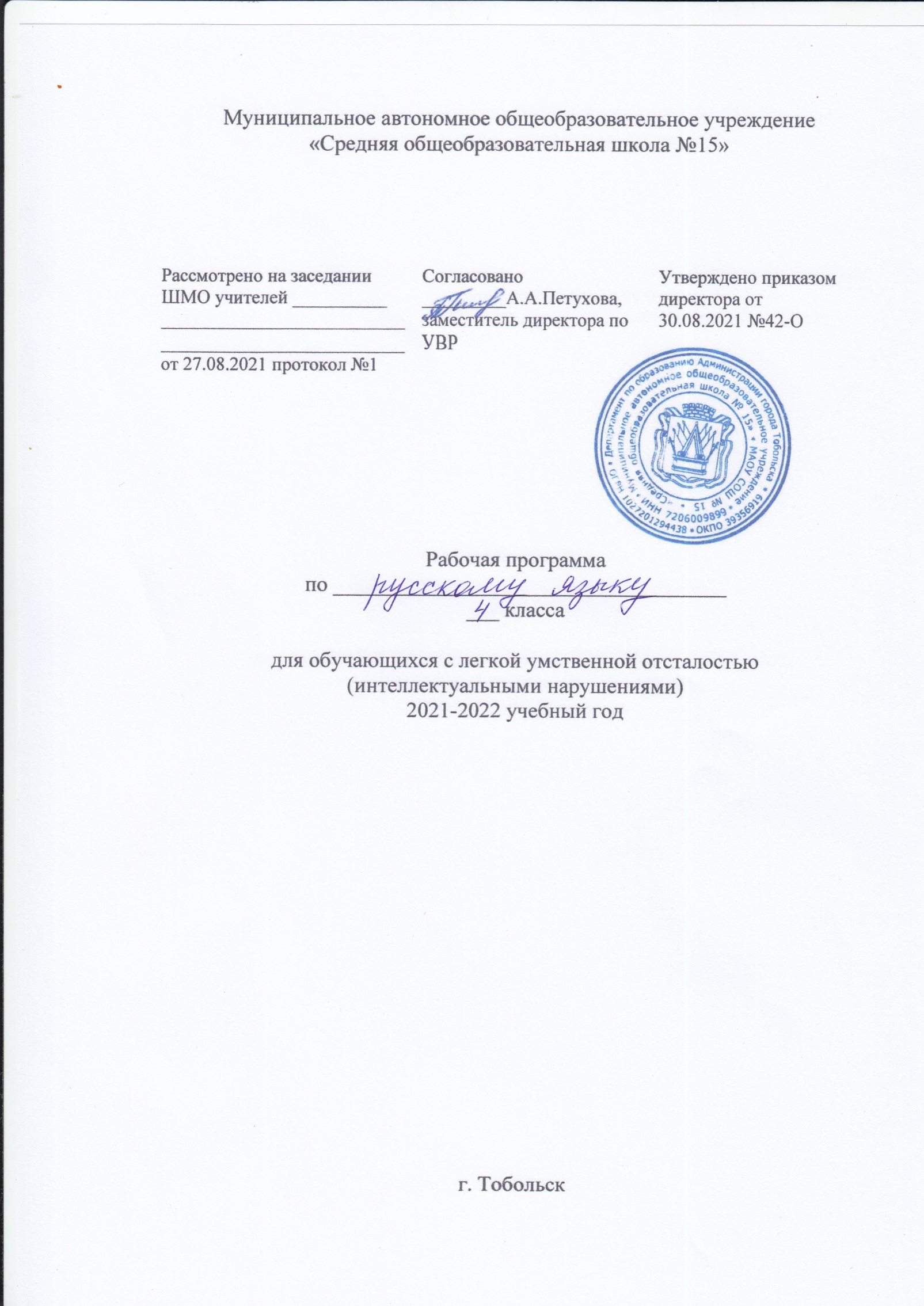 1. Пояснительная записка.Адаптированная рабочая  программа по учебному предмету «Русский язык» (далее – Программа) разработана на основе: Федерального государственного образовательного стандарта.Федерального Закона «Об образовании в Российской Федерации» от 29.12.2012года  №273-ФЗ Требований к результатам освоения основной образовательной программы начального общего образования (далее ООПНОО).Программы формирования универсальных учебных действий. «Программ  специальных (коррекционных) образовательных учреждений VIII вида подготовительного и 1-4 классов» под редакцией В.В.Воронковой, Москва, «Просвещение», 2009 год. Используется учебник «Русский язык» авторов А.К.Аксёновой, Н.Г.Галунчиковой, издательства  «Просвещение», 2015 года выпуска.Адаптированная образовательная программа  4 класса ориентирована на достижение следующих целей:  Цель: Учить навыкам письменной речи  учащихся с ограниченными возможностями здоровья с нарушением интеллекта  (лёгкая степень умственной отсталости) сообразно их возможностям. 	 Задачи:1. Адаптировать  общеобразовательную  программу по русскому языку  для 4 класса к индивидуальным возможностям детей с ограниченными возможностями здоровья.2. Обеспечить  овладение  обучающимися конкретными навыками чтения и письма:- выделение на слух звука в слове при произношении;- соотнесение звука и буквы;- слияние звуков в слоги и чтение слоговых структур;- умение отвечать на вопросы.3. Учить грамотному начертанию букв, соединению их в слоги, в слова.4. Формировать навыки правильного написания элементов букв,  слогов и слов на основе звуко-буквенного анализа.5. Создавать условия для развития устной и письменной речи: восстановление деформированного текста, восстановление нарушенного порядка слов в предложении, списывание текста целыми словами.	При обучении русскому языку учащихся с ограниченными возможностями здоровья с нарушением интеллекта (лёгкая степень умственной отсталости)   учитываются  особенности  состава общеобразовательного класса,  осуществляется дифференцированный подход к  данным учащимся. Задания для самостоятельной работы данным учащимся предлагаются сообразно их возможностям. Обучение русскому языку детей с ограниченными возможностями здоровья с нарушением интеллекта (лёгкая степень умственной отсталости)  носит  практическую направленность, не требует заучивания  правил.Данная программа, сохраняет основное содержание образования,  предусматривает коррекционную направленность обучения, учет психологических и возрастных особенностей учащихся с нарушением интеллекта (лёгкая степень умственной отсталости)  на основе принципа вариативности.2. Общая характеристика учебного предмета.Учебный предмет «Русский язык» занимает ведущее место в начальном обучении,  направлен на формирование функциональной грамотности младших школьников. Успехи в изучении русского языка во многом определяют качество подготовки ребенка по другим школьным предметам. В младших классах умственно отсталым школьникам даются самые элементарные сведения по грамматике, усвоение которых важно для выработки у них достаточно осмысленного отношения к основным элементам языка. Овладение элементарными знаниями по грамматике, прежде всего, необходимо для практических навыков устной и письменной речи, формирования основных орфографических и пунктуационных навыков, в воспитании интереса к родному языку. Учащиеся должны приобрести ряд грамматических умений в области фонетики, морфологии и синтаксиса. Обучение русскому языку способствует их умственному и речевому развитию.Программа учитывает особенности детей с ограниченными возможностями здоровья:1. Незрелость эмоционально-волевой сферы.2.Нарушение внимания: его неустойчивость, сниженная концентрация, повышенная отвлекаемость.3.Нарушение восприятия выражается в затруднении построения целостного образа. Ребенку сложно узнать известные ему предметы в незнакомом ракурсе. Такая структурность восприятия является причиной недостаточности, ограниченности, знаний об окружающем мире. Также страдает скорость восприятия и ориентировка в пространстве.4.Особенности памяти: дети значительно лучше запоминают наглядный материал (неречевой), чем вербальный.5. Проблемы речи, связанные с темпом ее развития. Наблюдается системное недоразвитие речи – нарушение ее лексико-грамматической стороны.6.У детей с ОВЗ наблюдается отставание в развитии всех форм мышления; оно обнаруживается в первую очередь во время решения задач на словесно - логическое мышление. К началу школьного обучения дети не владеют в полной мере всеми необходимыми для выполнения школьных заданий интеллектуальными операциями (анализ, синтез, обобщение, сравнение, абстрагирование)7.Учащиеся с ОВЗ  характеризуются ослабленным здоровьем из-за постоянного проявления хронических заболеваний, повышенной утомляемостью. Обучение русскому языку учащихся с ограниченными возможностями здоровья с нарушением интеллекта (лёгкая степень умственная степень умственной отсталости) способствует установлению тесной связи между изучением её элементов и речевой практикой учащихся.3. Описание места учебного предмета в учебном плане.На изучение предмета «Русский язык» в  4  классе отводится  170 часов, (5 часов в неделю, 34 учебных недели).Описание ценностных ориентиров содержания учебного предмета	Ценность жизни –  признание человеческой жизни и существования живого в природе в целом как величайшей ценности, как основы для подлинного экологического сознания.	Ценность природы основывается на общечеловеческой ценности жизни, на осознании себя частью природного мира  частью живой и неживой природы. Любовь к природе означает прежде всего бережное отношение к ней как к среде обитания и выживания человека, а также переживание чувства красоты, гармонии, её совершенства, сохранение и приумножение её богатства.	Ценность человека как разумного существа, стремящегося к добру и самосовершенствованию, важность и необходимость соблюдения здорового образа жизни в единстве его составляющих: физическом, психическом и социально-нравственном здоровье.  	Ценность добра – направленность человека на развитие и сохранение жизни, через сострадание и милосердие как проявление высшей человеческой способности - любви.	Ценность истины – это ценность научного познания как части культуры человечества, разума, понимания сущности бытия, мироздания. 	Ценность семьи как первой и самой значимой для развития ребёнка социальной и образовательной среды, обеспечивающей преемственность культурных традиций народов России  от поколения к поколению и тем самым жизнеспособность российского общества. 	Ценность труда и творчества как естественного условия человеческой жизни, состояния нормального человеческого существования. 	Ценность свободы как свободы выбора человеком своих мыслей и поступков, но свободы, естественно ограниченной нормами, правилами, законами общества, членом которого всегда по всей социальной сути является человек.	Ценность социальной солидарности как признание прав и свобод человека, обладание чувствами справедливости, милосердия, чести, достоинства по отношению к себе и к другим людям. 	Ценность гражданственности – осознание человеком себя как члена общества, народа, представителя страны и государства.	Ценность патриотизма  одно из проявлений духовной зрелости человека, выражающееся в любви к России,  народу, малой родине, в осознанном желании служить Отечеству. 	Ценность человечества  осознание человеком себя как части мирового сообщества, для существования и прогресса которого необходимы мир, сотрудничество народов и уважение к многообразию их культур. 4. Личностные, метапредметные и предметные результаты освоения учебного предмета.Личностные результатыразвитие чувства любви к родине, чувства гордости за свою родину, народ, великое достояние русского народа — русский язык;представление об окружающем ученика мире (природа, малая родина, люди и их деятельность и др.);осмысление необходимости бережного отношения к природе и всему живому на Земле;осознание положительного отношения к народам, говорящим на разных языках, и их родному языку;представление о своей родословной, о достопримечательностях своей малой родины;положительное отношение к языковой деятельности;заинтересованность в выполнении языковых и речевых заданий и в проектной деятельности;понимание нравственного содержания поступков окружающих людей, ориентация в поведении на принятые моральные нормы;развитие чувства прекрасного и эстетических чувств через выразительные возможности языка, анализ пейзажных зарисовок и репродукций картин и др.;этические чувства (доброжелательность, сочувствие, сопереживание, отзывчивость, совесть и др.); понимание чувств одноклассников, учителей;развитие навыков сотрудничества с учителем, взрослыми, сверстниками в процессе выполнения совместной деятельности на уроке и при выполнении проектной деятельности;представление о бережном отношении к материальным ценностям; развитие интереса к проектно-творческой деятельности.Метапредметные результатыРегулятивные универсальные учебные действияпринимать и сохранять цель и учебную задачу;высказывать свои предположения относительно способа решения учебной задачи; в сотрудничестве с учителем находить варианты решения учебной задачи;планировать (совместно с учителем) свои действия в соответствии с поставленной задачей и условиями её реализации;учитывать выделенные ориентиры действий (в заданиях учебника, справочном материале учебника — в памятках) в планировании и контроле способа решения;выполнять действия по намеченному плану, а также по инструкциям, содержащимся в источниках информации (в заданиях учебника, справочном материале учебника — в памятках);проговаривать (сначала вслух, потом на уровне внутренней речи) последовательность производимых действий, составляющих основу осваиваемой деятельности;оценивать совместно с учителем или одноклассниками результат своих действий, вносить соответствующие коррективы;адекватно воспринимать оценку своей работы учителями, товарищами, другими лицами;понимать причины успеха и неуспеха выполнения учебной задачи;выполнять учебные действия в устной, письменной речи, во внутреннем плане.Познавательные универсальные учебные действияосознавать познавательную задачу, воспринимать её на слух, решать её (под руководством учителя или самостоятельно);воспринимать на слух и понимать различные виды сообщений (информационные тексты);ориентироваться в учебнике (на форзацах, шмуцтитулах, страницах учебника, в оглавлении, в условных обозначениях, в словарях учебника);работать с информацией, представленной в разных формах (текст, рисунок, таблица, схема), под руководством учителя и самостоятельно;осуществлять под руководством учителя поиск нужной информации в соответствии с поставленной задачей в учебнике и учебных пособиях;пользоваться знаками, символами, таблицами, схемами, приведёнными в учебнике и учебных пособиях (в том числе в электронном приложении к учебнику), для решения учебных и практических задач;пользоваться словарями и справочным материалом учебника;осмысленно читать текст, выделять существенную информацию из текстов разных видов (художественного и познавательного);составлять устно небольшое сообщение об изучаемом языковом объекте по вопросам учителя (с опорой на графическую информацию учебника или прочитанный текст);составлять небольшие собственные тексты по предложенной теме, рисунку;анализировать изучаемые факты, явления языка с выделением их существенных признаков (в процессе коллективной организации деятельности);осуществлять синтез как составление целого из их частей (под руководством учителя);ориентироваться при решении учебной задачи на возможные способы её решения;находить языковые примеры для иллюстрации изучаемых языковых понятий;осуществлять сравнение, сопоставление, классификацию изученных фактов языка по заданным признакам и самостоятельно выделенным основаниям;обобщать (выделять ряд или класс объектов как по заданному признаку, так и самостоятельно);делать выводы в результате совместной работы класса и учителя;подводить анализируемые объекты (явления) под понятия разного уровня обобщения (слово и часть речи, слово и член предложения, имя существительное и часть речи и др.);осуществлять аналогии между изучаемым предметом и собственным опытом (под руководством учителя); по результатам наблюдений находить и формулировать правила, определения;устанавливать причинно-следственные связи в изучаемом круге явлений, строить рассуждения в форме простых суждений об объекте.Коммуникативные универсальные учебные действияслушать собеседника и понимать речь других;оформлять свои мысли в устной и письменной форме (на уровне предложения или небольшого текста);принимать участие в диалоге, общей беседе, выполняя правила речевого поведения (не перебивать, выслушивать собеседника, стремиться понять его точку зрения и др.);выбирать адекватные речевые средства в диалоге с учителем и одноклассниками;задавать вопросы, адекватные речевой ситуации, отвечать на вопросы других; строить понятные для партнёра высказывания;признавать существование различных точек зрения; воспринимать другое мнение и позицию;формулировать собственное мнение и аргументировать его;работать в парах, учитывать мнение партнёра, высказывать своё мнение, договариваться и приходить к общему решению в совместной деятельности; проявлять доброжелательное отношение к партнёру;строить монологическое высказывание с учётом поставленной коммуникативной задачи;Предметные результаты Учащиеся должны уметь:составлять и распространять предложения, устанавливать связи между словами по вопросам; ставить знаки  препинания в конце предложения;анализировать  слова  по  звуковому  составу  (выделять  и  дифференцировать  звуки,  устанавливать  последовательность звуков в слове);списывать рукописный и печатный текст целыми словами и словосочетаниями;писать под диктовку предложения и тексты (30—35 слов).Учащиеся должны знать:алфавит; расположение слов в алфавитном порядке в словаре.5. Содержание учебного предмета6. Тематическое планирование.7. Описание материально-технического обеспечения образовательного процесса.	Материально-техническое обеспечение представлено в виде таблицы «Перечень учебного оборудования для обеспечения образовательного процесса по предмету «Русский язык» и учебно-методического комплекта по предмету».	Таблица. Перечень учебного оборудования для обеспечения образовательного процесса по предмету «Русский язык». РазделСодержание разделаКоличествочасовПовторение (Начало года и конец года).Практическое построение простого предложения. Составление предложений с употреблением слов в косвенных падежах по вопросам, из слов, данных в начальной форме; заканчивание  предложений; восстановление нарушенного порядка слов в предложении. Алфавит.  Правописание безударных гласных. Основные категории слов. Главные члены предложения.Практическая работа. Контрольная работа.20чЗвуки и буквыЗвуки и буквы - 67 ч.Алфавит. Употребление ь на конце и в середине слова. Разделительный ь перед гласными е, ё, ю, я, и.Сочетания гласных с шипящими. Правописание жи, ши, ча, ща, чу, щу.Правописание звонких и глухих согласных в конце и середине слов. Проверка написания путем изменения формы слова и подбора (по образцу) родственных слов.Ударение. Различение ударных и безударных гласных. Правописание безударных гласных путем  изменения формы слова (водя— воды) или подбора по образцу родственных слов (вода — водный).65чСлово        Различение основных категорий слов (названия предметов, действий, качеств) в тексте по вопросам, правильное употребление их в связи друг с другом.Имена собственные. Расширение круга имен собственных: названия рек, гор, морей. Большая буква в  именах собственных.Предлоги: до, без; под, над, около, перед. Раздельное написание предлогов с другими словами.Разделительный ъ.Родственные слова. Общая часть родственных слов (корень).Правописание слов с непроверяемыми написаниями в корне: умение пользоваться словарем, данным в  учебнике.Практическая работа. Контрольная работа.56чПредложениеВыделение в речи предложений,  в предложениях слов, обозначающих, о ком или о чем говорится, что говорится.Упражнения в составлении предложений. Распространение предложений. Установление связи между  словами в предложениях по вопросам.Знаки препинания в конце предложения (точка, вопросительный и восклицательный знаки).Главные члены предложения: подлежащее, сказуемое. Второстепенные члены предложения (без деления  на виды).29чСвязная  речьСоставление  и   запись   небольшого  рассказа  по   серии   картинок   под   руководством   учителя   и  самостоятельно.Составление и запись рассказа по сюжетной картинке и подробному вопроснику после устного разбора  содержания, языка и правописания.Изложение под руководством учителя небольшого текста (20—30 слов) по данным учителем вопросам.Восстановление несложного деформированного текста по вопросам.Описание несложных знакомых предметов и картин по коллективно составленному плану в виде вопросов.Составление и написание под руководством учителя небольшого письма родным, товарищам. Адрес на  конверте.17    (Включено во все изучаемые в 4 классе разделы) Итого170ч№п/пТема урокаКоличество часовХарактеристика деятельности учащихсяДатаКоррекцияПричинаI четвертьПовторение.8Деление текста на предложения.1Слушать объяснения учителя.Слушать  объяснения учащихся.Выполнять задания по разграничению понятий. Составлять  простые предложения в соответствии с программой.Оформлять предложения на письме. Составлять  тексты в соответствии с программой.Работать самостоятельно  с учебником.Восстанавливать деформированный текст по картинкам.Составлять  и анализировать простые предложения.Составлять схемы предложений. Выбирать нужный знак в конце предложения.Правильно употреблять слова по значению.Дополнение  предложений.1Слушать объяснения учителя.Слушать  объяснения учащихся.Выполнять задания по разграничению понятий. Составлять  простые предложения в соответствии с программой.Оформлять предложения на письме. Составлять  тексты в соответствии с программой.Работать самостоятельно  с учебником.Восстанавливать деформированный текст по картинкам.Составлять  и анализировать простые предложения.Составлять схемы предложений. Выбирать нужный знак в конце предложения.Правильно употреблять слова по значению.Окончание.1Слушать объяснения учителя.Слушать  объяснения учащихся.Выполнять задания по разграничению понятий. Составлять  простые предложения в соответствии с программой.Оформлять предложения на письме. Составлять  тексты в соответствии с программой.Работать самостоятельно  с учебником.Восстанавливать деформированный текст по картинкам.Составлять  и анализировать простые предложения.Составлять схемы предложений. Выбирать нужный знак в конце предложения.Правильно употреблять слова по значению.Изменение окончаний в слове.1Слушать объяснения учителя.Слушать  объяснения учащихся.Выполнять задания по разграничению понятий. Составлять  простые предложения в соответствии с программой.Оформлять предложения на письме. Составлять  тексты в соответствии с программой.Работать самостоятельно  с учебником.Восстанавливать деформированный текст по картинкам.Составлять  и анализировать простые предложения.Составлять схемы предложений. Выбирать нужный знак в конце предложения.Правильно употреблять слова по значению.Практические упражнения в построении предложений1Слушать объяснения учителя.Слушать  объяснения учащихся.Выполнять задания по разграничению понятий. Составлять  простые предложения в соответствии с программой.Оформлять предложения на письме. Составлять  тексты в соответствии с программой.Работать самостоятельно  с учебником.Восстанавливать деформированный текст по картинкам.Составлять  и анализировать простые предложения.Составлять схемы предложений. Выбирать нужный знак в конце предложения.Правильно употреблять слова по значению.Расположение предложений в тексте в последовательном порядке.1Слушать объяснения учителя.Слушать  объяснения учащихся.Выполнять задания по разграничению понятий. Составлять  простые предложения в соответствии с программой.Оформлять предложения на письме. Составлять  тексты в соответствии с программой.Работать самостоятельно  с учебником.Восстанавливать деформированный текст по картинкам.Составлять  и анализировать простые предложения.Составлять схемы предложений. Выбирать нужный знак в конце предложения.Правильно употреблять слова по значению.Замена часто повторяющихся слов.1Слушать объяснения учителя.Слушать  объяснения учащихся.Выполнять задания по разграничению понятий. Составлять  простые предложения в соответствии с программой.Оформлять предложения на письме. Составлять  тексты в соответствии с программой.Работать самостоятельно  с учебником.Восстанавливать деформированный текст по картинкам.Составлять  и анализировать простые предложения.Составлять схемы предложений. Выбирать нужный знак в конце предложения.Правильно употреблять слова по значению.РР Сочинение «Хорошо летом!» 1Слушать объяснения учителя.Слушать  объяснения учащихся.Выполнять задания по разграничению понятий. Составлять  простые предложения в соответствии с программой.Оформлять предложения на письме. Составлять  тексты в соответствии с программой.Работать самостоятельно  с учебником.Восстанавливать деформированный текст по картинкам.Составлять  и анализировать простые предложения.Составлять схемы предложений. Выбирать нужный знак в конце предложения.Правильно употреблять слова по значению.Звуки и буквы.12Работа над ошибками. Алфавит. Запись слов в алфавитном порядке1Рассказывать алфавит.Писать слова в алфавитном порядке.Находить изученные орфограммы в словах.Делить слова по орфограммам на группы.Составлять предложения на предложенную тему.Объяснять правописание предлогов.Восстанавливать деформированный текст.Различать звуки и буквы.Различать речевые и не речевые звуки. Слышать, выделять гласные звуки, обозначать их схемой.Применять правило переноса слов.Применять  орфографические умения в соответствии с  программой.Составлять текст на заданную тематику.Самостоятельно  работать с учебником.Восстанавливать деформированный  текст по картинкам.Составлять и анализировать простые предложения.Изменять форму слова в предложении по смыслу.Составлять схемы предложений.Определять интонацию предложения.Подбор нужных слов для ответа на вопрос.1Рассказывать алфавит.Писать слова в алфавитном порядке.Находить изученные орфограммы в словах.Делить слова по орфограммам на группы.Составлять предложения на предложенную тему.Объяснять правописание предлогов.Восстанавливать деформированный текст.Различать звуки и буквы.Различать речевые и не речевые звуки. Слышать, выделять гласные звуки, обозначать их схемой.Применять правило переноса слов.Применять  орфографические умения в соответствии с  программой.Составлять текст на заданную тематику.Самостоятельно  работать с учебником.Восстанавливать деформированный  текст по картинкам.Составлять и анализировать простые предложения.Изменять форму слова в предложении по смыслу.Составлять схемы предложений.Определять интонацию предложения.Согласные звонкие и глухие, твёрдые и мягкие.1Рассказывать алфавит.Писать слова в алфавитном порядке.Находить изученные орфограммы в словах.Делить слова по орфограммам на группы.Составлять предложения на предложенную тему.Объяснять правописание предлогов.Восстанавливать деформированный текст.Различать звуки и буквы.Различать речевые и не речевые звуки. Слышать, выделять гласные звуки, обозначать их схемой.Применять правило переноса слов.Применять  орфографические умения в соответствии с  программой.Составлять текст на заданную тематику.Самостоятельно  работать с учебником.Восстанавливать деформированный  текст по картинкам.Составлять и анализировать простые предложения.Изменять форму слова в предложении по смыслу.Составлять схемы предложений.Определять интонацию предложения.Мягкий знак на конце и в середине слова.1Рассказывать алфавит.Писать слова в алфавитном порядке.Находить изученные орфограммы в словах.Делить слова по орфограммам на группы.Составлять предложения на предложенную тему.Объяснять правописание предлогов.Восстанавливать деформированный текст.Различать звуки и буквы.Различать речевые и не речевые звуки. Слышать, выделять гласные звуки, обозначать их схемой.Применять правило переноса слов.Применять  орфографические умения в соответствии с  программой.Составлять текст на заданную тематику.Самостоятельно  работать с учебником.Восстанавливать деформированный  текст по картинкам.Составлять и анализировать простые предложения.Изменять форму слова в предложении по смыслу.Составлять схемы предложений.Определять интонацию предложения.Правописание слов с разделительным мягким знаком.1Рассказывать алфавит.Писать слова в алфавитном порядке.Находить изученные орфограммы в словах.Делить слова по орфограммам на группы.Составлять предложения на предложенную тему.Объяснять правописание предлогов.Восстанавливать деформированный текст.Различать звуки и буквы.Различать речевые и не речевые звуки. Слышать, выделять гласные звуки, обозначать их схемой.Применять правило переноса слов.Применять  орфографические умения в соответствии с  программой.Составлять текст на заданную тематику.Самостоятельно  работать с учебником.Восстанавливать деформированный  текст по картинкам.Составлять и анализировать простые предложения.Изменять форму слова в предложении по смыслу.Составлять схемы предложений.Определять интонацию предложения.Слова-родственники.1Рассказывать алфавит.Писать слова в алфавитном порядке.Находить изученные орфограммы в словах.Делить слова по орфограммам на группы.Составлять предложения на предложенную тему.Объяснять правописание предлогов.Восстанавливать деформированный текст.Различать звуки и буквы.Различать речевые и не речевые звуки. Слышать, выделять гласные звуки, обозначать их схемой.Применять правило переноса слов.Применять  орфографические умения в соответствии с  программой.Составлять текст на заданную тематику.Самостоятельно  работать с учебником.Восстанавливать деформированный  текст по картинкам.Составлять и анализировать простые предложения.Изменять форму слова в предложении по смыслу.Составлять схемы предложений.Определять интонацию предложения.РР Изложение по вопросам.1Рассказывать алфавит.Писать слова в алфавитном порядке.Находить изученные орфограммы в словах.Делить слова по орфограммам на группы.Составлять предложения на предложенную тему.Объяснять правописание предлогов.Восстанавливать деформированный текст.Различать звуки и буквы.Различать речевые и не речевые звуки. Слышать, выделять гласные звуки, обозначать их схемой.Применять правило переноса слов.Применять  орфографические умения в соответствии с  программой.Составлять текст на заданную тематику.Самостоятельно  работать с учебником.Восстанавливать деформированный  текст по картинкам.Составлять и анализировать простые предложения.Изменять форму слова в предложении по смыслу.Составлять схемы предложений.Определять интонацию предложения.Работа над ошибками. Мягкий знак в середине слова.1Рассказывать алфавит.Писать слова в алфавитном порядке.Находить изученные орфограммы в словах.Делить слова по орфограммам на группы.Составлять предложения на предложенную тему.Объяснять правописание предлогов.Восстанавливать деформированный текст.Различать звуки и буквы.Различать речевые и не речевые звуки. Слышать, выделять гласные звуки, обозначать их схемой.Применять правило переноса слов.Применять  орфографические умения в соответствии с  программой.Составлять текст на заданную тематику.Самостоятельно  работать с учебником.Восстанавливать деформированный  текст по картинкам.Составлять и анализировать простые предложения.Изменять форму слова в предложении по смыслу.Составлять схемы предложений.Определять интонацию предложения.Правило переноса слов.1Рассказывать алфавит.Писать слова в алфавитном порядке.Находить изученные орфограммы в словах.Делить слова по орфограммам на группы.Составлять предложения на предложенную тему.Объяснять правописание предлогов.Восстанавливать деформированный текст.Различать звуки и буквы.Различать речевые и не речевые звуки. Слышать, выделять гласные звуки, обозначать их схемой.Применять правило переноса слов.Применять  орфографические умения в соответствии с  программой.Составлять текст на заданную тематику.Самостоятельно  работать с учебником.Восстанавливать деформированный  текст по картинкам.Составлять и анализировать простые предложения.Изменять форму слова в предложении по смыслу.Составлять схемы предложений.Определять интонацию предложения.Разделительный мягкий знак.1Рассказывать алфавит.Писать слова в алфавитном порядке.Находить изученные орфограммы в словах.Делить слова по орфограммам на группы.Составлять предложения на предложенную тему.Объяснять правописание предлогов.Восстанавливать деформированный текст.Различать звуки и буквы.Различать речевые и не речевые звуки. Слышать, выделять гласные звуки, обозначать их схемой.Применять правило переноса слов.Применять  орфографические умения в соответствии с  программой.Составлять текст на заданную тематику.Самостоятельно  работать с учебником.Восстанавливать деформированный  текст по картинкам.Составлять и анализировать простые предложения.Изменять форму слова в предложении по смыслу.Составлять схемы предложений.Определять интонацию предложения.Изменение слов в скобках по смыслу.1Рассказывать алфавит.Писать слова в алфавитном порядке.Находить изученные орфограммы в словах.Делить слова по орфограммам на группы.Составлять предложения на предложенную тему.Объяснять правописание предлогов.Восстанавливать деформированный текст.Различать звуки и буквы.Различать речевые и не речевые звуки. Слышать, выделять гласные звуки, обозначать их схемой.Применять правило переноса слов.Применять  орфографические умения в соответствии с  программой.Составлять текст на заданную тематику.Самостоятельно  работать с учебником.Восстанавливать деформированный  текст по картинкам.Составлять и анализировать простые предложения.Изменять форму слова в предложении по смыслу.Составлять схемы предложений.Определять интонацию предложения.Составление рассказа по картинкам и вопросам.1Рассказывать алфавит.Писать слова в алфавитном порядке.Находить изученные орфограммы в словах.Делить слова по орфограммам на группы.Составлять предложения на предложенную тему.Объяснять правописание предлогов.Восстанавливать деформированный текст.Различать звуки и буквы.Различать речевые и не речевые звуки. Слышать, выделять гласные звуки, обозначать их схемой.Применять правило переноса слов.Применять  орфографические умения в соответствии с  программой.Составлять текст на заданную тематику.Самостоятельно  работать с учебником.Восстанавливать деформированный  текст по картинкам.Составлять и анализировать простые предложения.Изменять форму слова в предложении по смыслу.Составлять схемы предложений.Определять интонацию предложения.Гласные после шипящих.6Подбор примеров на знакомые правила жи-ши, ча-ща, чу-щу..1Объяснять различие гласных и согласных  звуков. Распознавать  слова, обозначающие предметы, действия предметов и признаки предметов.Различать гласные и согласные звуки.Называть отличительные признаки гласных и согласных звуков.Характеризовать гласные и согласные звуки русского языка.Слышать, выделять гласные звуки, обозначать их схемой.Комментировать правила письма сочетаний шипящего звука с гласным: жи-ши, ча-ща, чу-щу.Вставлять пропущенные буквы.Подбирать проверочные слова для проверки прных согласных звуков в конце слова и в середине слова.Распознавать слова, требующие проверки.Записывать текст по плану, по вопросам, по опорным словам.Подбирать слова на изученные правила.Классифицировать слова по правилам.Работать в паре.Сравнивать свою работу с напарником.Представлять результаты парной работы.Проверять свою работу на наличие ошибок, исправлять их.РРСоставление рассказа по плану.1Объяснять различие гласных и согласных  звуков. Распознавать  слова, обозначающие предметы, действия предметов и признаки предметов.Различать гласные и согласные звуки.Называть отличительные признаки гласных и согласных звуков.Характеризовать гласные и согласные звуки русского языка.Слышать, выделять гласные звуки, обозначать их схемой.Комментировать правила письма сочетаний шипящего звука с гласным: жи-ши, ча-ща, чу-щу.Вставлять пропущенные буквы.Подбирать проверочные слова для проверки прных согласных звуков в конце слова и в середине слова.Распознавать слова, требующие проверки.Записывать текст по плану, по вопросам, по опорным словам.Подбирать слова на изученные правила.Классифицировать слова по правилам.Работать в паре.Сравнивать свою работу с напарником.Представлять результаты парной работы.Проверять свою работу на наличие ошибок, исправлять их.Работа над ошибками. Правописание сочетаний чу-щу, ча-ща, жи-ши.1Объяснять различие гласных и согласных  звуков. Распознавать  слова, обозначающие предметы, действия предметов и признаки предметов.Различать гласные и согласные звуки.Называть отличительные признаки гласных и согласных звуков.Характеризовать гласные и согласные звуки русского языка.Слышать, выделять гласные звуки, обозначать их схемой.Комментировать правила письма сочетаний шипящего звука с гласным: жи-ши, ча-ща, чу-щу.Вставлять пропущенные буквы.Подбирать проверочные слова для проверки прных согласных звуков в конце слова и в середине слова.Распознавать слова, требующие проверки.Записывать текст по плану, по вопросам, по опорным словам.Подбирать слова на изученные правила.Классифицировать слова по правилам.Работать в паре.Сравнивать свою работу с напарником.Представлять результаты парной работы.Проверять свою работу на наличие ошибок, исправлять их.Вставь пропущенную букву.1Объяснять различие гласных и согласных  звуков. Распознавать  слова, обозначающие предметы, действия предметов и признаки предметов.Различать гласные и согласные звуки.Называть отличительные признаки гласных и согласных звуков.Характеризовать гласные и согласные звуки русского языка.Слышать, выделять гласные звуки, обозначать их схемой.Комментировать правила письма сочетаний шипящего звука с гласным: жи-ши, ча-ща, чу-щу.Вставлять пропущенные буквы.Подбирать проверочные слова для проверки прных согласных звуков в конце слова и в середине слова.Распознавать слова, требующие проверки.Записывать текст по плану, по вопросам, по опорным словам.Подбирать слова на изученные правила.Классифицировать слова по правилам.Работать в паре.Сравнивать свою работу с напарником.Представлять результаты парной работы.Проверять свою работу на наличие ошибок, исправлять их.Подбор слов на изученные правила.1Объяснять различие гласных и согласных  звуков. Распознавать  слова, обозначающие предметы, действия предметов и признаки предметов.Различать гласные и согласные звуки.Называть отличительные признаки гласных и согласных звуков.Характеризовать гласные и согласные звуки русского языка.Слышать, выделять гласные звуки, обозначать их схемой.Комментировать правила письма сочетаний шипящего звука с гласным: жи-ши, ча-ща, чу-щу.Вставлять пропущенные буквы.Подбирать проверочные слова для проверки прных согласных звуков в конце слова и в середине слова.Распознавать слова, требующие проверки.Записывать текст по плану, по вопросам, по опорным словам.Подбирать слова на изученные правила.Классифицировать слова по правилам.Работать в паре.Сравнивать свою работу с напарником.Представлять результаты парной работы.Проверять свою работу на наличие ошибок, исправлять их.РР Составь рассказ про котёнка по плану.1Объяснять различие гласных и согласных  звуков. Распознавать  слова, обозначающие предметы, действия предметов и признаки предметов.Различать гласные и согласные звуки.Называть отличительные признаки гласных и согласных звуков.Характеризовать гласные и согласные звуки русского языка.Слышать, выделять гласные звуки, обозначать их схемой.Комментировать правила письма сочетаний шипящего звука с гласным: жи-ши, ча-ща, чу-щу.Вставлять пропущенные буквы.Подбирать проверочные слова для проверки прных согласных звуков в конце слова и в середине слова.Распознавать слова, требующие проверки.Записывать текст по плану, по вопросам, по опорным словам.Подбирать слова на изученные правила.Классифицировать слова по правилам.Работать в паре.Сравнивать свою работу с напарником.Представлять результаты парной работы.Проверять свою работу на наличие ошибок, исправлять их.Парные звонкие и глухие согласные на конце и в середине слова16Объяснять различие гласных и согласных  звуков. Распознавать  слова, обозначающие предметы, действия предметов и признаки предметов.Различать гласные и согласные звуки.Называть отличительные признаки гласных и согласных звуков.Характеризовать гласные и согласные звуки русского языка.Слышать, выделять гласные звуки, обозначать их схемой.Комментировать правила письма сочетаний шипящего звука с гласным: жи-ши, ча-ща, чу-щу.Вставлять пропущенные буквы.Подбирать проверочные слова для проверки прных согласных звуков в конце слова и в середине слова.Распознавать слова, требующие проверки.Записывать текст по плану, по вопросам, по опорным словам.Подбирать слова на изученные правила.Классифицировать слова по правилам.Работать в паре.Сравнивать свою работу с напарником.Представлять результаты парной работы.Проверять свою работу на наличие ошибок, исправлять их.Работа над ошибками. Звонкие и глухие согласные на конце слов.1Объяснять различие гласных и согласных  звуков. Распознавать  слова, обозначающие предметы, действия предметов и признаки предметов.Различать гласные и согласные звуки.Называть отличительные признаки гласных и согласных звуков.Характеризовать гласные и согласные звуки русского языка.Слышать, выделять гласные звуки, обозначать их схемой.Комментировать правила письма сочетаний шипящего звука с гласным: жи-ши, ча-ща, чу-щу.Вставлять пропущенные буквы.Подбирать проверочные слова для проверки прных согласных звуков в конце слова и в середине слова.Распознавать слова, требующие проверки.Записывать текст по плану, по вопросам, по опорным словам.Подбирать слова на изученные правила.Классифицировать слова по правилам.Работать в паре.Сравнивать свою работу с напарником.Представлять результаты парной работы.Проверять свою работу на наличие ошибок, исправлять их.Подбор проверочных слов.1Объяснять различие гласных и согласных  звуков. Распознавать  слова, обозначающие предметы, действия предметов и признаки предметов.Различать гласные и согласные звуки.Называть отличительные признаки гласных и согласных звуков.Характеризовать гласные и согласные звуки русского языка.Слышать, выделять гласные звуки, обозначать их схемой.Комментировать правила письма сочетаний шипящего звука с гласным: жи-ши, ча-ща, чу-щу.Вставлять пропущенные буквы.Подбирать проверочные слова для проверки прных согласных звуков в конце слова и в середине слова.Распознавать слова, требующие проверки.Записывать текст по плану, по вопросам, по опорным словам.Подбирать слова на изученные правила.Классифицировать слова по правилам.Работать в паре.Сравнивать свою работу с напарником.Представлять результаты парной работы.Проверять свою работу на наличие ошибок, исправлять их.Звонкие и глухие согласные в середине слов.1Объяснять различие гласных и согласных  звуков. Распознавать  слова, обозначающие предметы, действия предметов и признаки предметов.Различать гласные и согласные звуки.Называть отличительные признаки гласных и согласных звуков.Характеризовать гласные и согласные звуки русского языка.Слышать, выделять гласные звуки, обозначать их схемой.Комментировать правила письма сочетаний шипящего звука с гласным: жи-ши, ча-ща, чу-щу.Вставлять пропущенные буквы.Подбирать проверочные слова для проверки прных согласных звуков в конце слова и в середине слова.Распознавать слова, требующие проверки.Записывать текст по плану, по вопросам, по опорным словам.Подбирать слова на изученные правила.Классифицировать слова по правилам.Работать в паре.Сравнивать свою работу с напарником.Представлять результаты парной работы.Проверять свою работу на наличие ошибок, исправлять их.Вставь нужную парную согласную букву.1Объяснять различие гласных и согласных  звуков. Распознавать  слова, обозначающие предметы, действия предметов и признаки предметов.Различать гласные и согласные звуки.Называть отличительные признаки гласных и согласных звуков.Характеризовать гласные и согласные звуки русского языка.Слышать, выделять гласные звуки, обозначать их схемой.Комментировать правила письма сочетаний шипящего звука с гласным: жи-ши, ча-ща, чу-щу.Вставлять пропущенные буквы.Подбирать проверочные слова для проверки прных согласных звуков в конце слова и в середине слова.Распознавать слова, требующие проверки.Записывать текст по плану, по вопросам, по опорным словам.Подбирать слова на изученные правила.Классифицировать слова по правилам.Работать в паре.Сравнивать свою работу с напарником.Представлять результаты парной работы.Проверять свою работу на наличие ошибок, исправлять их.Выбор проверочных слов.1Объяснять различие гласных и согласных  звуков. Распознавать  слова, обозначающие предметы, действия предметов и признаки предметов.Различать гласные и согласные звуки.Называть отличительные признаки гласных и согласных звуков.Характеризовать гласные и согласные звуки русского языка.Слышать, выделять гласные звуки, обозначать их схемой.Комментировать правила письма сочетаний шипящего звука с гласным: жи-ши, ча-ща, чу-щу.Вставлять пропущенные буквы.Подбирать проверочные слова для проверки прных согласных звуков в конце слова и в середине слова.Распознавать слова, требующие проверки.Записывать текст по плану, по вопросам, по опорным словам.Подбирать слова на изученные правила.Классифицировать слова по правилам.Работать в паре.Сравнивать свою работу с напарником.Представлять результаты парной работы.Проверять свою работу на наличие ошибок, исправлять их.Написание слов со звонкими и глухими согласными.1Объяснять различие гласных и согласных  звуков. Распознавать  слова, обозначающие предметы, действия предметов и признаки предметов.Различать гласные и согласные звуки.Называть отличительные признаки гласных и согласных звуков.Характеризовать гласные и согласные звуки русского языка.Слышать, выделять гласные звуки, обозначать их схемой.Комментировать правила письма сочетаний шипящего звука с гласным: жи-ши, ча-ща, чу-щу.Вставлять пропущенные буквы.Подбирать проверочные слова для проверки прных согласных звуков в конце слова и в середине слова.Распознавать слова, требующие проверки.Записывать текст по плану, по вопросам, по опорным словам.Подбирать слова на изученные правила.Классифицировать слова по правилам.Работать в паре.Сравнивать свою работу с напарником.Представлять результаты парной работы.Проверять свою работу на наличие ошибок, исправлять их.Правило правописания парных согласных в слове.1Объяснять различие гласных и согласных  звуков. Распознавать  слова, обозначающие предметы, действия предметов и признаки предметов.Различать гласные и согласные звуки.Называть отличительные признаки гласных и согласных звуков.Характеризовать гласные и согласные звуки русского языка.Слышать, выделять гласные звуки, обозначать их схемой.Комментировать правила письма сочетаний шипящего звука с гласным: жи-ши, ча-ща, чу-щу.Вставлять пропущенные буквы.Подбирать проверочные слова для проверки прных согласных звуков в конце слова и в середине слова.Распознавать слова, требующие проверки.Записывать текст по плану, по вопросам, по опорным словам.Подбирать слова на изученные правила.Классифицировать слова по правилам.Работать в паре.Сравнивать свою работу с напарником.Представлять результаты парной работы.Проверять свою работу на наличие ошибок, исправлять их.Проверка слов с парной согласной в середине слова, требующей проверки.1Объяснять различие гласных и согласных  звуков. Распознавать  слова, обозначающие предметы, действия предметов и признаки предметов.Различать гласные и согласные звуки.Называть отличительные признаки гласных и согласных звуков.Характеризовать гласные и согласные звуки русского языка.Слышать, выделять гласные звуки, обозначать их схемой.Комментировать правила письма сочетаний шипящего звука с гласным: жи-ши, ча-ща, чу-щу.Вставлять пропущенные буквы.Подбирать проверочные слова для проверки прных согласных звуков в конце слова и в середине слова.Распознавать слова, требующие проверки.Записывать текст по плану, по вопросам, по опорным словам.Подбирать слова на изученные правила.Классифицировать слова по правилам.Работать в паре.Сравнивать свою работу с напарником.Представлять результаты парной работы.Проверять свою работу на наличие ошибок, исправлять их.РР Запись текста по плану.1Объяснять различие гласных и согласных  звуков. Распознавать  слова, обозначающие предметы, действия предметов и признаки предметов.Различать гласные и согласные звуки.Называть отличительные признаки гласных и согласных звуков.Характеризовать гласные и согласные звуки русского языка.Слышать, выделять гласные звуки, обозначать их схемой.Комментировать правила письма сочетаний шипящего звука с гласным: жи-ши, ча-ща, чу-щу.Вставлять пропущенные буквы.Подбирать проверочные слова для проверки прных согласных звуков в конце слова и в середине слова.Распознавать слова, требующие проверки.Записывать текст по плану, по вопросам, по опорным словам.Подбирать слова на изученные правила.Классифицировать слова по правилам.Работать в паре.Сравнивать свою работу с напарником.Представлять результаты парной работы.Проверять свою работу на наличие ошибок, исправлять их.Работа над ошибками. Упражнения в подборе проверочных слов к словам с парной согласной.1Объяснять различие гласных и согласных  звуков. Распознавать  слова, обозначающие предметы, действия предметов и признаки предметов.Различать гласные и согласные звуки.Называть отличительные признаки гласных и согласных звуков.Характеризовать гласные и согласные звуки русского языка.Слышать, выделять гласные звуки, обозначать их схемой.Комментировать правила письма сочетаний шипящего звука с гласным: жи-ши, ча-ща, чу-щу.Вставлять пропущенные буквы.Подбирать проверочные слова для проверки прных согласных звуков в конце слова и в середине слова.Распознавать слова, требующие проверки.Записывать текст по плану, по вопросам, по опорным словам.Подбирать слова на изученные правила.Классифицировать слова по правилам.Работать в паре.Сравнивать свою работу с напарником.Представлять результаты парной работы.Проверять свою работу на наличие ошибок, исправлять их.Правописание слов с пропущенной парной согласной буквой в середине слова.1Объяснять различие гласных и согласных  звуков. Распознавать  слова, обозначающие предметы, действия предметов и признаки предметов.Различать гласные и согласные звуки.Называть отличительные признаки гласных и согласных звуков.Характеризовать гласные и согласные звуки русского языка.Слышать, выделять гласные звуки, обозначать их схемой.Комментировать правила письма сочетаний шипящего звука с гласным: жи-ши, ча-ща, чу-щу.Вставлять пропущенные буквы.Подбирать проверочные слова для проверки прных согласных звуков в конце слова и в середине слова.Распознавать слова, требующие проверки.Записывать текст по плану, по вопросам, по опорным словам.Подбирать слова на изученные правила.Классифицировать слова по правилам.Работать в паре.Сравнивать свою работу с напарником.Представлять результаты парной работы.Проверять свою работу на наличие ошибок, исправлять их.Проверка парных согласных звуков. Обозначение их буквами.1Объяснять различие гласных и согласных  звуков. Распознавать  слова, обозначающие предметы, действия предметов и признаки предметов.Различать гласные и согласные звуки.Называть отличительные признаки гласных и согласных звуков.Характеризовать гласные и согласные звуки русского языка.Слышать, выделять гласные звуки, обозначать их схемой.Комментировать правила письма сочетаний шипящего звука с гласным: жи-ши, ча-ща, чу-щу.Вставлять пропущенные буквы.Подбирать проверочные слова для проверки прных согласных звуков в конце слова и в середине слова.Распознавать слова, требующие проверки.Записывать текст по плану, по вопросам, по опорным словам.Подбирать слова на изученные правила.Классифицировать слова по правилам.Работать в паре.Сравнивать свою работу с напарником.Представлять результаты парной работы.Проверять свою работу на наличие ошибок, исправлять их.РР Изложение текста по плану.1Объяснять различие гласных и согласных  звуков. Распознавать  слова, обозначающие предметы, действия предметов и признаки предметов.Различать гласные и согласные звуки.Называть отличительные признаки гласных и согласных звуков.Характеризовать гласные и согласные звуки русского языка.Слышать, выделять гласные звуки, обозначать их схемой.Комментировать правила письма сочетаний шипящего звука с гласным: жи-ши, ча-ща, чу-щу.Вставлять пропущенные буквы.Подбирать проверочные слова для проверки прных согласных звуков в конце слова и в середине слова.Распознавать слова, требующие проверки.Записывать текст по плану, по вопросам, по опорным словам.Подбирать слова на изученные правила.Классифицировать слова по правилам.Работать в паре.Сравнивать свою работу с напарником.Представлять результаты парной работы.Проверять свою работу на наличие ошибок, исправлять их.Работа над ошибками. Подбор слов на изученные правила.1Объяснять различие гласных и согласных  звуков. Распознавать  слова, обозначающие предметы, действия предметов и признаки предметов.Различать гласные и согласные звуки.Называть отличительные признаки гласных и согласных звуков.Характеризовать гласные и согласные звуки русского языка.Слышать, выделять гласные звуки, обозначать их схемой.Комментировать правила письма сочетаний шипящего звука с гласным: жи-ши, ча-ща, чу-щу.Вставлять пропущенные буквы.Подбирать проверочные слова для проверки прных согласных звуков в конце слова и в середине слова.Распознавать слова, требующие проверки.Записывать текст по плану, по вопросам, по опорным словам.Подбирать слова на изученные правила.Классифицировать слова по правилам.Работать в паре.Сравнивать свою работу с напарником.Представлять результаты парной работы.Проверять свою работу на наличие ошибок, исправлять их.Контрольное списывание.1Объяснять различие гласных и согласных  звуков. Распознавать  слова, обозначающие предметы, действия предметов и признаки предметов.Различать гласные и согласные звуки.Называть отличительные признаки гласных и согласных звуков.Характеризовать гласные и согласные звуки русского языка.Слышать, выделять гласные звуки, обозначать их схемой.Комментировать правила письма сочетаний шипящего звука с гласным: жи-ши, ча-ща, чу-щу.Вставлять пропущенные буквы.Подбирать проверочные слова для проверки прных согласных звуков в конце слова и в середине слова.Распознавать слова, требующие проверки.Записывать текст по плану, по вопросам, по опорным словам.Подбирать слова на изученные правила.Классифицировать слова по правилам.Работать в паре.Сравнивать свою работу с напарником.Представлять результаты парной работы.Проверять свою работу на наличие ошибок, исправлять их.Работа над ошибками. Повторение изученных правил.1Объяснять различие гласных и согласных  звуков. Распознавать  слова, обозначающие предметы, действия предметов и признаки предметов.Различать гласные и согласные звуки.Называть отличительные признаки гласных и согласных звуков.Характеризовать гласные и согласные звуки русского языка.Слышать, выделять гласные звуки, обозначать их схемой.Комментировать правила письма сочетаний шипящего звука с гласным: жи-ши, ча-ща, чу-щу.Вставлять пропущенные буквы.Подбирать проверочные слова для проверки прных согласных звуков в конце слова и в середине слова.Распознавать слова, требующие проверки.Записывать текст по плану, по вопросам, по опорным словам.Подбирать слова на изученные правила.Классифицировать слова по правилам.Работать в паре.Сравнивать свою работу с напарником.Представлять результаты парной работы.Проверять свою работу на наличие ошибок, исправлять их.Ударные и безударные гласные15Объяснять различие гласных и согласных  звуков. Распознавать  слова, обозначающие предметы, действия предметов и признаки предметов.Различать гласные и согласные звуки.Называть отличительные признаки гласных и согласных звуков.Характеризовать гласные и согласные звуки русского языка.Слышать, выделять гласные звуки, обозначать их схемой.Комментировать правила письма сочетаний шипящего звука с гласным: жи-ши, ча-ща, чу-щу.Вставлять пропущенные буквы.Подбирать проверочные слова для проверки прных согласных звуков в конце слова и в середине слова.Распознавать слова, требующие проверки.Записывать текст по плану, по вопросам, по опорным словам.Подбирать слова на изученные правила.Классифицировать слова по правилам.Работать в паре.Сравнивать свою работу с напарником.Представлять результаты парной работы.Проверять свою работу на наличие ошибок, исправлять их.Изменение значений слов с помощью ударения.1Объяснять различие гласных ударных и безударных   звуков. Определять ударение в словах.Находить безударный гласный звук, требующий проверки.Слышать, выделять гласные звуки, обозначать их схемой.Подбирать проверочные слова для проверки безударных гласных .Сравнивать написание безударных и ударных гласных  в слове.Записывать слова в алфавитном порядке.Восстанавливать деформированный текст.Определять последовательность частей деформированного текста.Передавать содержание текста по вопросам.Определение ударения в одинаково написанных словах.1Объяснять различие гласных ударных и безударных   звуков. Определять ударение в словах.Находить безударный гласный звук, требующий проверки.Слышать, выделять гласные звуки, обозначать их схемой.Подбирать проверочные слова для проверки безударных гласных .Сравнивать написание безударных и ударных гласных  в слове.Записывать слова в алфавитном порядке.Восстанавливать деформированный текст.Определять последовательность частей деформированного текста.Передавать содержание текста по вопросам.Определение ударного слога в слове.1Объяснять различие гласных ударных и безударных   звуков. Определять ударение в словах.Находить безударный гласный звук, требующий проверки.Слышать, выделять гласные звуки, обозначать их схемой.Подбирать проверочные слова для проверки безударных гласных .Сравнивать написание безударных и ударных гласных  в слове.Записывать слова в алфавитном порядке.Восстанавливать деформированный текст.Определять последовательность частей деформированного текста.Передавать содержание текста по вопросам.Ударение в двусложных словах.1Объяснять различие гласных ударных и безударных   звуков. Определять ударение в словах.Находить безударный гласный звук, требующий проверки.Слышать, выделять гласные звуки, обозначать их схемой.Подбирать проверочные слова для проверки безударных гласных .Сравнивать написание безударных и ударных гласных  в слове.Записывать слова в алфавитном порядке.Восстанавливать деформированный текст.Определять последовательность частей деформированного текста.Передавать содержание текста по вопросам.Правописание безударных гласных.1Объяснять различие гласных ударных и безударных   звуков. Определять ударение в словах.Находить безударный гласный звук, требующий проверки.Слышать, выделять гласные звуки, обозначать их схемой.Подбирать проверочные слова для проверки безударных гласных .Сравнивать написание безударных и ударных гласных  в слове.Записывать слова в алфавитном порядке.Восстанавливать деформированный текст.Определять последовательность частей деформированного текста.Передавать содержание текста по вопросам.Безударные гласные .1Объяснять различие гласных ударных и безударных   звуков. Определять ударение в словах.Находить безударный гласный звук, требующий проверки.Слышать, выделять гласные звуки, обозначать их схемой.Подбирать проверочные слова для проверки безударных гласных .Сравнивать написание безударных и ударных гласных  в слове.Записывать слова в алфавитном порядке.Восстанавливать деформированный текст.Определять последовательность частей деформированного текста.Передавать содержание текста по вопросам.Проверка написания слов с безударной гласной.1Объяснять различие гласных ударных и безударных   звуков. Определять ударение в словах.Находить безударный гласный звук, требующий проверки.Слышать, выделять гласные звуки, обозначать их схемой.Подбирать проверочные слова для проверки безударных гласных .Сравнивать написание безударных и ударных гласных  в слове.Записывать слова в алфавитном порядке.Восстанавливать деформированный текст.Определять последовательность частей деформированного текста.Передавать содержание текста по вопросам.Ударные и безударные гласные.1Объяснять различие гласных ударных и безударных   звуков. Определять ударение в словах.Находить безударный гласный звук, требующий проверки.Слышать, выделять гласные звуки, обозначать их схемой.Подбирать проверочные слова для проверки безударных гласных .Сравнивать написание безударных и ударных гласных  в слове.Записывать слова в алфавитном порядке.Восстанавливать деформированный текст.Определять последовательность частей деформированного текста.Передавать содержание текста по вопросам.РР Запись частей рассказа по порядку.1Объяснять различие гласных ударных и безударных   звуков. Определять ударение в словах.Находить безударный гласный звук, требующий проверки.Слышать, выделять гласные звуки, обозначать их схемой.Подбирать проверочные слова для проверки безударных гласных .Сравнивать написание безударных и ударных гласных  в слове.Записывать слова в алфавитном порядке.Восстанавливать деформированный текст.Определять последовательность частей деформированного текста.Передавать содержание текста по вопросам.Работа над ошибками. Проверка правописания безударных гласных в слове.1Объяснять различие гласных ударных и безударных   звуков. Определять ударение в словах.Находить безударный гласный звук, требующий проверки.Слышать, выделять гласные звуки, обозначать их схемой.Подбирать проверочные слова для проверки безударных гласных .Сравнивать написание безударных и ударных гласных  в слове.Записывать слова в алфавитном порядке.Восстанавливать деформированный текст.Определять последовательность частей деформированного текста.Передавать содержание текста по вопросам.Подбор проверочных слов для проверки безударных гласных.1Объяснять различие гласных ударных и безударных   звуков. Определять ударение в словах.Находить безударный гласный звук, требующий проверки.Слышать, выделять гласные звуки, обозначать их схемой.Подбирать проверочные слова для проверки безударных гласных .Сравнивать написание безударных и ударных гласных  в слове.Записывать слова в алфавитном порядке.Восстанавливать деформированный текст.Определять последовательность частей деформированного текста.Передавать содержание текста по вопросам.Упражнения в подборе проверочных слов.1Объяснять различие гласных ударных и безударных   звуков. Определять ударение в словах.Находить безударный гласный звук, требующий проверки.Слышать, выделять гласные звуки, обозначать их схемой.Подбирать проверочные слова для проверки безударных гласных .Сравнивать написание безударных и ударных гласных  в слове.Записывать слова в алфавитном порядке.Восстанавливать деформированный текст.Определять последовательность частей деформированного текста.Передавать содержание текста по вопросам.РР Изложение по вопросам.1Объяснять различие гласных ударных и безударных   звуков. Определять ударение в словах.Находить безударный гласный звук, требующий проверки.Слышать, выделять гласные звуки, обозначать их схемой.Подбирать проверочные слова для проверки безударных гласных .Сравнивать написание безударных и ударных гласных  в слове.Записывать слова в алфавитном порядке.Восстанавливать деформированный текст.Определять последовательность частей деформированного текста.Передавать содержание текста по вопросам.Работа над ошибками. Распознавание слов с безударной гласной, требующей проверки.1Объяснять различие гласных ударных и безударных   звуков. Определять ударение в словах.Находить безударный гласный звук, требующий проверки.Слышать, выделять гласные звуки, обозначать их схемой.Подбирать проверочные слова для проверки безударных гласных .Сравнивать написание безударных и ударных гласных  в слове.Записывать слова в алфавитном порядке.Восстанавливать деформированный текст.Определять последовательность частей деформированного текста.Передавать содержание текста по вопросам.РР Восстановление частей текста по порядку.1Объяснять различие гласных ударных и безударных   звуков. Определять ударение в словах.Находить безударный гласный звук, требующий проверки.Слышать, выделять гласные звуки, обозначать их схемой.Подбирать проверочные слова для проверки безударных гласных .Сравнивать написание безударных и ударных гласных  в слове.Записывать слова в алфавитном порядке.Восстанавливать деформированный текст.Определять последовательность частей деформированного текста.Передавать содержание текста по вопросам.Непроверяемые безударные гласные.16Объяснять различие гласных ударных и безударных   звуков. Определять ударение в словах.Находить безударный гласный звук, требующий проверки.Слышать, выделять гласные звуки, обозначать их схемой.Подбирать проверочные слова для проверки безударных гласных .Сравнивать написание безударных и ударных гласных  в слове.Записывать слова в алфавитном порядке.Восстанавливать деформированный текст.Определять последовательность частей деформированного текста.Передавать содержание текста по вопросам.Работа над ошибками. Правописание слов из словаря.1Распознавать словарные слова.Соотносить  правописание слов с непроверяемыми гласными звуками по словарю.Создавать группы словарных слов по заданному признаку, например: профессии, растения, животные.Восстанавливать последовательность предложений в тексте.Отвечать на вопросы предложениями из текста.Написать письмо.Подбирать слова на изученные правила.Работать в паре, распределяя роли.Дополни предложение словом из словаря с непроверяемой безударной гласной.1Распознавать словарные слова.Соотносить  правописание слов с непроверяемыми гласными звуками по словарю.Создавать группы словарных слов по заданному признаку, например: профессии, растения, животные.Восстанавливать последовательность предложений в тексте.Отвечать на вопросы предложениями из текста.Написать письмо.Подбирать слова на изученные правила.Работать в паре, распределяя роли.Распознавание слов с проверяемыми и непроверяемыми гласными.1Распознавать словарные слова.Соотносить  правописание слов с непроверяемыми гласными звуками по словарю.Создавать группы словарных слов по заданному признаку, например: профессии, растения, животные.Восстанавливать последовательность предложений в тексте.Отвечать на вопросы предложениями из текста.Написать письмо.Подбирать слова на изученные правила.Работать в паре, распределяя роли.РР Изложение по вопросам.1Распознавать словарные слова.Соотносить  правописание слов с непроверяемыми гласными звуками по словарю.Создавать группы словарных слов по заданному признаку, например: профессии, растения, животные.Восстанавливать последовательность предложений в тексте.Отвечать на вопросы предложениями из текста.Написать письмо.Подбирать слова на изученные правила.Работать в паре, распределяя роли.Работа над ошибками. Упражнения в письме слов с безударными гласными.1Распознавать словарные слова.Соотносить  правописание слов с непроверяемыми гласными звуками по словарю.Создавать группы словарных слов по заданному признаку, например: профессии, растения, животные.Восстанавливать последовательность предложений в тексте.Отвечать на вопросы предложениями из текста.Написать письмо.Подбирать слова на изученные правила.Работать в паре, распределяя роли.Распознавание слов с безударными гласными и парными согласными, требующие подбора проверочных слов.1Распознавать словарные слова.Соотносить  правописание слов с непроверяемыми гласными звуками по словарю.Создавать группы словарных слов по заданному признаку, например: профессии, растения, животные.Восстанавливать последовательность предложений в тексте.Отвечать на вопросы предложениями из текста.Написать письмо.Подбирать слова на изученные правила.Работать в паре, распределяя роли.Научись писать письмо.1Распознавать словарные слова.Соотносить  правописание слов с непроверяемыми гласными звуками по словарю.Создавать группы словарных слов по заданному признаку, например: профессии, растения, животные.Восстанавливать последовательность предложений в тексте.Отвечать на вопросы предложениями из текста.Написать письмо.Подбирать слова на изученные правила.Работать в паре, распределяя роли.Непроверяемые безударные гласные в словах, обозначающих растения, профессии.1Распознавать словарные слова.Соотносить  правописание слов с непроверяемыми гласными звуками по словарю.Создавать группы словарных слов по заданному признаку, например: профессии, растения, животные.Восстанавливать последовательность предложений в тексте.Отвечать на вопросы предложениями из текста.Написать письмо.Подбирать слова на изученные правила.Работать в паре, распределяя роли.РР Работа с деформированным текстом.1Распознавать словарные слова.Соотносить  правописание слов с непроверяемыми гласными звуками по словарю.Создавать группы словарных слов по заданному признаку, например: профессии, растения, животные.Восстанавливать последовательность предложений в тексте.Отвечать на вопросы предложениями из текста.Написать письмо.Подбирать слова на изученные правила.Работать в паре, распределяя роли.Работа над ошибками. Правописание пропущенных букв.1Распознавать словарные слова.Соотносить  правописание слов с непроверяемыми гласными звуками по словарю.Создавать группы словарных слов по заданному признаку, например: профессии, растения, животные.Восстанавливать последовательность предложений в тексте.Отвечать на вопросы предложениями из текста.Написать письмо.Подбирать слова на изученные правила.Работать в паре, распределяя роли.Контрольный диктант.1Распознавать словарные слова.Соотносить  правописание слов с непроверяемыми гласными звуками по словарю.Создавать группы словарных слов по заданному признаку, например: профессии, растения, животные.Восстанавливать последовательность предложений в тексте.Отвечать на вопросы предложениями из текста.Написать письмо.Подбирать слова на изученные правила.Работать в паре, распределяя роли.Работа над ошибками. Расположение предложений в тексте в последовательном порядке.   (упр.22)1Распознавать словарные слова.Соотносить  правописание слов с непроверяемыми гласными звуками по словарю.Создавать группы словарных слов по заданному признаку, например: профессии, растения, животные.Восстанавливать последовательность предложений в тексте.Отвечать на вопросы предложениями из текста.Написать письмо.Подбирать слова на изученные правила.Работать в паре, распределяя роли.РР Изложение по вопросам. (упр.27)1Распознавать словарные слова.Соотносить  правописание слов с непроверяемыми гласными звуками по словарю.Создавать группы словарных слов по заданному признаку, например: профессии, растения, животные.Восстанавливать последовательность предложений в тексте.Отвечать на вопросы предложениями из текста.Написать письмо.Подбирать слова на изученные правила.Работать в паре, распределяя роли.Работа над ошибками. Построение предложений из данных вразбивку слов.1Распознавать словарные слова.Соотносить  правописание слов с непроверяемыми гласными звуками по словарю.Создавать группы словарных слов по заданному признаку, например: профессии, растения, животные.Восстанавливать последовательность предложений в тексте.Отвечать на вопросы предложениями из текста.Написать письмо.Подбирать слова на изученные правила.Работать в паре, распределяя роли.Подбор слов на знакомые правила.1Распознавать словарные слова.Соотносить  правописание слов с непроверяемыми гласными звуками по словарю.Создавать группы словарных слов по заданному признаку, например: профессии, растения, животные.Восстанавливать последовательность предложений в тексте.Отвечать на вопросы предложениями из текста.Написать письмо.Подбирать слова на изученные правила.Работать в паре, распределяя роли.Контрольное списывание.1Распознавать словарные слова.Соотносить  правописание слов с непроверяемыми гласными звуками по словарю.Создавать группы словарных слов по заданному признаку, например: профессии, растения, животные.Восстанавливать последовательность предложений в тексте.Отвечать на вопросы предложениями из текста.Написать письмо.Подбирать слова на изученные правила.Работать в паре, распределяя роли.Слово.23Работа над ошибками. Слова, обозначающие названия предметов, действий и   признаков.1Находить в тексте слова, обозначающие действия предметов.Классифицировать слова по группам.Задавать к словам вопросы.Дополнять предложения словами, называющими действиями предметов.Характеризовать действия предметов.Составлять предложения по картинке, опорным словам.Отвечать на вопросы.Находить в тексте слова, обозначающие признаки предметов.Классифицировать слова, опираясь на заданные вопросы.Дополнять предложения словами, называющими действиями предметов.Характеризовать действия предметов.Составлять предложения по картинке, опорным словам.Отвечать на вопросы.Объяснять  свои действия.Наблюдать за значением слов.Изменять слова для связи слов в предложении.Соотносить предмет с его признаками.Подбирать слова, близкие и противоположные по значению.Описывать заданный предмет по его признакам.Работать в паре.Изменение окончаний в слове.1Находить в тексте слова, обозначающие действия предметов.Классифицировать слова по группам.Задавать к словам вопросы.Дополнять предложения словами, называющими действиями предметов.Характеризовать действия предметов.Составлять предложения по картинке, опорным словам.Отвечать на вопросы.Находить в тексте слова, обозначающие признаки предметов.Классифицировать слова, опираясь на заданные вопросы.Дополнять предложения словами, называющими действиями предметов.Характеризовать действия предметов.Составлять предложения по картинке, опорным словам.Отвечать на вопросы.Объяснять  свои действия.Наблюдать за значением слов.Изменять слова для связи слов в предложении.Соотносить предмет с его признаками.Подбирать слова, близкие и противоположные по значению.Описывать заданный предмет по его признакам.Работать в паре.Слова, отвечающие на падежные вопросы.1Находить в тексте слова, обозначающие действия предметов.Классифицировать слова по группам.Задавать к словам вопросы.Дополнять предложения словами, называющими действиями предметов.Характеризовать действия предметов.Составлять предложения по картинке, опорным словам.Отвечать на вопросы.Находить в тексте слова, обозначающие признаки предметов.Классифицировать слова, опираясь на заданные вопросы.Дополнять предложения словами, называющими действиями предметов.Характеризовать действия предметов.Составлять предложения по картинке, опорным словам.Отвечать на вопросы.Объяснять  свои действия.Наблюдать за значением слов.Изменять слова для связи слов в предложении.Соотносить предмет с его признаками.Подбирать слова, близкие и противоположные по значению.Описывать заданный предмет по его признакам.Работать в паре.Подбор слов в тексте во избежание повторений.1Находить в тексте слова, обозначающие действия предметов.Классифицировать слова по группам.Задавать к словам вопросы.Дополнять предложения словами, называющими действиями предметов.Характеризовать действия предметов.Составлять предложения по картинке, опорным словам.Отвечать на вопросы.Находить в тексте слова, обозначающие признаки предметов.Классифицировать слова, опираясь на заданные вопросы.Дополнять предложения словами, называющими действиями предметов.Характеризовать действия предметов.Составлять предложения по картинке, опорным словам.Отвечать на вопросы.Объяснять  свои действия.Наблюдать за значением слов.Изменять слова для связи слов в предложении.Соотносить предмет с его признаками.Подбирать слова, близкие и противоположные по значению.Описывать заданный предмет по его признакам.Работать в паре.Близкие по значению слова.1Находить в тексте слова, обозначающие действия предметов.Классифицировать слова по группам.Задавать к словам вопросы.Дополнять предложения словами, называющими действиями предметов.Характеризовать действия предметов.Составлять предложения по картинке, опорным словам.Отвечать на вопросы.Находить в тексте слова, обозначающие признаки предметов.Классифицировать слова, опираясь на заданные вопросы.Дополнять предложения словами, называющими действиями предметов.Характеризовать действия предметов.Составлять предложения по картинке, опорным словам.Отвечать на вопросы.Объяснять  свои действия.Наблюдать за значением слов.Изменять слова для связи слов в предложении.Соотносить предмет с его признаками.Подбирать слова, близкие и противоположные по значению.Описывать заданный предмет по его признакам.Работать в паре.Названия действий.1Находить в тексте слова, обозначающие действия предметов.Классифицировать слова по группам.Задавать к словам вопросы.Дополнять предложения словами, называющими действиями предметов.Характеризовать действия предметов.Составлять предложения по картинке, опорным словам.Отвечать на вопросы.Находить в тексте слова, обозначающие признаки предметов.Классифицировать слова, опираясь на заданные вопросы.Дополнять предложения словами, называющими действиями предметов.Характеризовать действия предметов.Составлять предложения по картинке, опорным словам.Отвечать на вопросы.Объяснять  свои действия.Наблюдать за значением слов.Изменять слова для связи слов в предложении.Соотносить предмет с его признаками.Подбирать слова, близкие и противоположные по значению.Описывать заданный предмет по его признакам.Работать в паре.Постановка вопросов к словам, называющим действия.1Находить в тексте слова, обозначающие действия предметов.Классифицировать слова по группам.Задавать к словам вопросы.Дополнять предложения словами, называющими действиями предметов.Характеризовать действия предметов.Составлять предложения по картинке, опорным словам.Отвечать на вопросы.Находить в тексте слова, обозначающие признаки предметов.Классифицировать слова, опираясь на заданные вопросы.Дополнять предложения словами, называющими действиями предметов.Характеризовать действия предметов.Составлять предложения по картинке, опорным словам.Отвечать на вопросы.Объяснять  свои действия.Наблюдать за значением слов.Изменять слова для связи слов в предложении.Соотносить предмет с его признаками.Подбирать слова, близкие и противоположные по значению.Описывать заданный предмет по его признакам.Работать в паре.Слова, обозначающие незаконченное и законченное действие.1Находить в тексте слова, обозначающие действия предметов.Классифицировать слова по группам.Задавать к словам вопросы.Дополнять предложения словами, называющими действиями предметов.Характеризовать действия предметов.Составлять предложения по картинке, опорным словам.Отвечать на вопросы.Находить в тексте слова, обозначающие признаки предметов.Классифицировать слова, опираясь на заданные вопросы.Дополнять предложения словами, называющими действиями предметов.Характеризовать действия предметов.Составлять предложения по картинке, опорным словам.Отвечать на вопросы.Объяснять  свои действия.Наблюдать за значением слов.Изменять слова для связи слов в предложении.Соотносить предмет с его признаками.Подбирать слова, близкие и противоположные по значению.Описывать заданный предмет по его признакам.Работать в паре.Слова, обозначающие действия, противоположные по значению.1Находить в тексте слова, обозначающие действия предметов.Классифицировать слова по группам.Задавать к словам вопросы.Дополнять предложения словами, называющими действиями предметов.Характеризовать действия предметов.Составлять предложения по картинке, опорным словам.Отвечать на вопросы.Находить в тексте слова, обозначающие признаки предметов.Классифицировать слова, опираясь на заданные вопросы.Дополнять предложения словами, называющими действиями предметов.Характеризовать действия предметов.Составлять предложения по картинке, опорным словам.Отвечать на вопросы.Объяснять  свои действия.Наблюдать за значением слов.Изменять слова для связи слов в предложении.Соотносить предмет с его признаками.Подбирать слова, близкие и противоположные по значению.Описывать заданный предмет по его признакам.Работать в паре.Впиши в предложение слова-   названия предметов,   названия действий.1Находить в тексте слова, обозначающие действия предметов.Классифицировать слова по группам.Задавать к словам вопросы.Дополнять предложения словами, называющими действиями предметов.Характеризовать действия предметов.Составлять предложения по картинке, опорным словам.Отвечать на вопросы.Находить в тексте слова, обозначающие признаки предметов.Классифицировать слова, опираясь на заданные вопросы.Дополнять предложения словами, называющими действиями предметов.Характеризовать действия предметов.Составлять предложения по картинке, опорным словам.Отвечать на вопросы.Объяснять  свои действия.Наблюдать за значением слов.Изменять слова для связи слов в предложении.Соотносить предмет с его признаками.Подбирать слова, близкие и противоположные по значению.Описывать заданный предмет по его признакам.Работать в паре.Соотнеси название предмета  с названием действий.1Находить в тексте слова, обозначающие действия предметов.Классифицировать слова по группам.Задавать к словам вопросы.Дополнять предложения словами, называющими действиями предметов.Характеризовать действия предметов.Составлять предложения по картинке, опорным словам.Отвечать на вопросы.Находить в тексте слова, обозначающие признаки предметов.Классифицировать слова, опираясь на заданные вопросы.Дополнять предложения словами, называющими действиями предметов.Характеризовать действия предметов.Составлять предложения по картинке, опорным словам.Отвечать на вопросы.Объяснять  свои действия.Наблюдать за значением слов.Изменять слова для связи слов в предложении.Соотносить предмет с его признаками.Подбирать слова, близкие и противоположные по значению.Описывать заданный предмет по его признакам.Работать в паре.Слова – названия признаков.1Находить в тексте слова, обозначающие действия предметов.Классифицировать слова по группам.Задавать к словам вопросы.Дополнять предложения словами, называющими действиями предметов.Характеризовать действия предметов.Составлять предложения по картинке, опорным словам.Отвечать на вопросы.Находить в тексте слова, обозначающие признаки предметов.Классифицировать слова, опираясь на заданные вопросы.Дополнять предложения словами, называющими действиями предметов.Характеризовать действия предметов.Составлять предложения по картинке, опорным словам.Отвечать на вопросы.Объяснять  свои действия.Наблюдать за значением слов.Изменять слова для связи слов в предложении.Соотносить предмет с его признаками.Подбирать слова, близкие и противоположные по значению.Описывать заданный предмет по его признакам.Работать в паре.Соотнесение слов предметов с их признаками.1Находить в тексте слова, обозначающие действия предметов.Классифицировать слова по группам.Задавать к словам вопросы.Дополнять предложения словами, называющими действиями предметов.Характеризовать действия предметов.Составлять предложения по картинке, опорным словам.Отвечать на вопросы.Находить в тексте слова, обозначающие признаки предметов.Классифицировать слова, опираясь на заданные вопросы.Дополнять предложения словами, называющими действиями предметов.Характеризовать действия предметов.Составлять предложения по картинке, опорным словам.Отвечать на вопросы.Объяснять  свои действия.Наблюдать за значением слов.Изменять слова для связи слов в предложении.Соотносить предмет с его признаками.Подбирать слова, близкие и противоположные по значению.Описывать заданный предмет по его признакам.Работать в паре.Подбор нескольких признаков к одному предмету.1Находить в тексте слова, обозначающие действия предметов.Классифицировать слова по группам.Задавать к словам вопросы.Дополнять предложения словами, называющими действиями предметов.Характеризовать действия предметов.Составлять предложения по картинке, опорным словам.Отвечать на вопросы.Находить в тексте слова, обозначающие признаки предметов.Классифицировать слова, опираясь на заданные вопросы.Дополнять предложения словами, называющими действиями предметов.Характеризовать действия предметов.Составлять предложения по картинке, опорным словам.Отвечать на вопросы.Объяснять  свои действия.Наблюдать за значением слов.Изменять слова для связи слов в предложении.Соотносить предмет с его признаками.Подбирать слова, близкие и противоположные по значению.Описывать заданный предмет по его признакам.Работать в паре.Изменение окончаний слов-признаков по вопросу.1Находить в тексте слова, обозначающие действия предметов.Классифицировать слова по группам.Задавать к словам вопросы.Дополнять предложения словами, называющими действиями предметов.Характеризовать действия предметов.Составлять предложения по картинке, опорным словам.Отвечать на вопросы.Находить в тексте слова, обозначающие признаки предметов.Классифицировать слова, опираясь на заданные вопросы.Дополнять предложения словами, называющими действиями предметов.Характеризовать действия предметов.Составлять предложения по картинке, опорным словам.Отвечать на вопросы.Объяснять  свои действия.Наблюдать за значением слов.Изменять слова для связи слов в предложении.Соотносить предмет с его признаками.Подбирать слова, близкие и противоположные по значению.Описывать заданный предмет по его признакам.Работать в паре.Выпиши название предмета и его признак.1Находить в тексте слова, обозначающие действия предметов.Классифицировать слова по группам.Задавать к словам вопросы.Дополнять предложения словами, называющими действиями предметов.Характеризовать действия предметов.Составлять предложения по картинке, опорным словам.Отвечать на вопросы.Находить в тексте слова, обозначающие признаки предметов.Классифицировать слова, опираясь на заданные вопросы.Дополнять предложения словами, называющими действиями предметов.Характеризовать действия предметов.Составлять предложения по картинке, опорным словам.Отвечать на вопросы.Объяснять  свои действия.Наблюдать за значением слов.Изменять слова для связи слов в предложении.Соотносить предмет с его признаками.Подбирать слова, близкие и противоположные по значению.Описывать заданный предмет по его признакам.Работать в паре.Подбери предмет по названным признакам.1Находить в тексте слова, обозначающие действия предметов.Классифицировать слова по группам.Задавать к словам вопросы.Дополнять предложения словами, называющими действиями предметов.Характеризовать действия предметов.Составлять предложения по картинке, опорным словам.Отвечать на вопросы.Находить в тексте слова, обозначающие признаки предметов.Классифицировать слова, опираясь на заданные вопросы.Дополнять предложения словами, называющими действиями предметов.Характеризовать действия предметов.Составлять предложения по картинке, опорным словам.Отвечать на вопросы.Объяснять  свои действия.Наблюдать за значением слов.Изменять слова для связи слов в предложении.Соотносить предмет с его признаками.Подбирать слова, близкие и противоположные по значению.Описывать заданный предмет по его признакам.Работать в паре.Слова, обозначающие признаки, близкие и противоположные по значению.1Находить в тексте слова, обозначающие действия предметов.Классифицировать слова по группам.Задавать к словам вопросы.Дополнять предложения словами, называющими действиями предметов.Характеризовать действия предметов.Составлять предложения по картинке, опорным словам.Отвечать на вопросы.Находить в тексте слова, обозначающие признаки предметов.Классифицировать слова, опираясь на заданные вопросы.Дополнять предложения словами, называющими действиями предметов.Характеризовать действия предметов.Составлять предложения по картинке, опорным словам.Отвечать на вопросы.Объяснять  свои действия.Наблюдать за значением слов.Изменять слова для связи слов в предложении.Соотносить предмет с его признаками.Подбирать слова, близкие и противоположные по значению.Описывать заданный предмет по его признакам.Работать в паре.Подбор слов признаков, близких по значению.1Находить в тексте слова, обозначающие действия предметов.Классифицировать слова по группам.Задавать к словам вопросы.Дополнять предложения словами, называющими действиями предметов.Характеризовать действия предметов.Составлять предложения по картинке, опорным словам.Отвечать на вопросы.Находить в тексте слова, обозначающие признаки предметов.Классифицировать слова, опираясь на заданные вопросы.Дополнять предложения словами, называющими действиями предметов.Характеризовать действия предметов.Составлять предложения по картинке, опорным словам.Отвечать на вопросы.Объяснять  свои действия.Наблюдать за значением слов.Изменять слова для связи слов в предложении.Соотносить предмет с его признаками.Подбирать слова, близкие и противоположные по значению.Описывать заданный предмет по его признакам.Работать в паре.Контрольное списывание.1Находить в тексте слова, обозначающие действия предметов.Классифицировать слова по группам.Задавать к словам вопросы.Дополнять предложения словами, называющими действиями предметов.Характеризовать действия предметов.Составлять предложения по картинке, опорным словам.Отвечать на вопросы.Находить в тексте слова, обозначающие признаки предметов.Классифицировать слова, опираясь на заданные вопросы.Дополнять предложения словами, называющими действиями предметов.Характеризовать действия предметов.Составлять предложения по картинке, опорным словам.Отвечать на вопросы.Объяснять  свои действия.Наблюдать за значением слов.Изменять слова для связи слов в предложении.Соотносить предмет с его признаками.Подбирать слова, близкие и противоположные по значению.Описывать заданный предмет по его признакам.Работать в паре.Найди в тексте признаки предметов. (упр.50)1Находить в тексте слова, обозначающие действия предметов.Классифицировать слова по группам.Задавать к словам вопросы.Дополнять предложения словами, называющими действиями предметов.Характеризовать действия предметов.Составлять предложения по картинке, опорным словам.Отвечать на вопросы.Находить в тексте слова, обозначающие признаки предметов.Классифицировать слова, опираясь на заданные вопросы.Дополнять предложения словами, называющими действиями предметов.Характеризовать действия предметов.Составлять предложения по картинке, опорным словам.Отвечать на вопросы.Объяснять  свои действия.Наблюдать за значением слов.Изменять слова для связи слов в предложении.Соотносить предмет с его признаками.Подбирать слова, близкие и противоположные по значению.Описывать заданный предмет по его признакам.Работать в паре.РР Опиши птицу по вопросам.1Находить в тексте слова, обозначающие действия предметов.Классифицировать слова по группам.Задавать к словам вопросы.Дополнять предложения словами, называющими действиями предметов.Характеризовать действия предметов.Составлять предложения по картинке, опорным словам.Отвечать на вопросы.Находить в тексте слова, обозначающие признаки предметов.Классифицировать слова, опираясь на заданные вопросы.Дополнять предложения словами, называющими действиями предметов.Характеризовать действия предметов.Составлять предложения по картинке, опорным словам.Отвечать на вопросы.Объяснять  свои действия.Наблюдать за значением слов.Изменять слова для связи слов в предложении.Соотносить предмет с его признаками.Подбирать слова, близкие и противоположные по значению.Описывать заданный предмет по его признакам.Работать в паре.Описание внешнего вида щенка.1Находить в тексте слова, обозначающие действия предметов.Классифицировать слова по группам.Задавать к словам вопросы.Дополнять предложения словами, называющими действиями предметов.Характеризовать действия предметов.Составлять предложения по картинке, опорным словам.Отвечать на вопросы.Находить в тексте слова, обозначающие признаки предметов.Классифицировать слова, опираясь на заданные вопросы.Дополнять предложения словами, называющими действиями предметов.Характеризовать действия предметов.Составлять предложения по картинке, опорным словам.Отвечать на вопросы.Объяснять  свои действия.Наблюдать за значением слов.Изменять слова для связи слов в предложении.Соотносить предмет с его признаками.Подбирать слова, близкие и противоположные по значению.Описывать заданный предмет по его признакам.Работать в паре. Имена собственные.9 Имена собственные.1Распознавать в речи слова   -имена собственные, которые пишутся с большой буквы.Объяснять правописание слов с большой буквы.Классифицировать  по группам слова, называющие имена. Фамилии, названия сел,  городов,  рек.Распознавать в предложении имена собственные.Различать имена собственные и нарицательные с единообразным написанием, например  цветок роза – девочка Роза.Писать свой адрес по памяти. Прописная буква в именах и фамилиях людей.1Распознавать в речи слова   -имена собственные, которые пишутся с большой буквы.Объяснять правописание слов с большой буквы.Классифицировать  по группам слова, называющие имена. Фамилии, названия сел,  городов,  рек.Распознавать в предложении имена собственные.Различать имена собственные и нарицательные с единообразным написанием, например  цветок роза – девочка Роза.Писать свой адрес по памяти. Имена собственные, обозначающие  географические названия.1Распознавать в речи слова   -имена собственные, которые пишутся с большой буквы.Объяснять правописание слов с большой буквы.Классифицировать  по группам слова, называющие имена. Фамилии, названия сел,  городов,  рек.Распознавать в предложении имена собственные.Различать имена собственные и нарицательные с единообразным написанием, например  цветок роза – девочка Роза.Писать свой адрес по памяти. Выделение в тексте имён собственных.1Распознавать в речи слова   -имена собственные, которые пишутся с большой буквы.Объяснять правописание слов с большой буквы.Классифицировать  по группам слова, называющие имена. Фамилии, названия сел,  городов,  рек.Распознавать в предложении имена собственные.Различать имена собственные и нарицательные с единообразным написанием, например  цветок роза – девочка Роза.Писать свой адрес по памяти. Правила написания имён собственных.1Распознавать в речи слова   -имена собственные, которые пишутся с большой буквы.Объяснять правописание слов с большой буквы.Классифицировать  по группам слова, называющие имена. Фамилии, названия сел,  городов,  рек.Распознавать в предложении имена собственные.Различать имена собственные и нарицательные с единообразным написанием, например  цветок роза – девочка Роза.Писать свой адрес по памяти. РР Работа с деформированным текстом (упр.10)1Распознавать в речи слова   -имена собственные, которые пишутся с большой буквы.Объяснять правописание слов с большой буквы.Классифицировать  по группам слова, называющие имена. Фамилии, названия сел,  городов,  рек.Распознавать в предложении имена собственные.Различать имена собственные и нарицательные с единообразным написанием, например  цветок роза – девочка Роза.Писать свой адрес по памяти. Работа над ошибками. Запиши ответы на вопросы.1Распознавать в речи слова   -имена собственные, которые пишутся с большой буквы.Объяснять правописание слов с большой буквы.Классифицировать  по группам слова, называющие имена. Фамилии, названия сел,  городов,  рек.Распознавать в предложении имена собственные.Различать имена собственные и нарицательные с единообразным написанием, например  цветок роза – девочка Роза.Писать свой адрес по памяти. Различение в предложении имен собственных и нарицательных.1Распознавать в речи слова   -имена собственные, которые пишутся с большой буквы.Объяснять правописание слов с большой буквы.Классифицировать  по группам слова, называющие имена. Фамилии, названия сел,  городов,  рек.Распознавать в предложении имена собственные.Различать имена собственные и нарицательные с единообразным написанием, например  цветок роза – девочка Роза.Писать свой адрес по памяти. Научись писать свой адрес.1Распознавать в речи слова   -имена собственные, которые пишутся с большой буквы.Объяснять правописание слов с большой буквы.Классифицировать  по группам слова, называющие имена. Фамилии, названия сел,  городов,  рек.Распознавать в предложении имена собственные.Различать имена собственные и нарицательные с единообразным написанием, например  цветок роза – девочка Роза.Писать свой адрес по памяти. Предлоги.10Предлог как отдельное слово.1Распознавать предлоги в речи.Дополнять предлогами предложения.Объяснять различие предлогов по смысловой нагрузке.Объяснять правила написания предлогов со словами.Различать в словах случаи написания Ъ и Ь .Раздельное написание предлогов со словами. 1Распознавать предлоги в речи.Дополнять предлогами предложения.Объяснять различие предлогов по смысловой нагрузке.Объяснять правила написания предлогов со словами.Различать в словах случаи написания Ъ и Ь .Вставь  предлоги в предложение по смыслу.1Распознавать предлоги в речи.Дополнять предлогами предложения.Объяснять различие предлогов по смысловой нагрузке.Объяснять правила написания предлогов со словами.Различать в словах случаи написания Ъ и Ь .Работа с деформированными предложениями.  (упр.7)1Распознавать предлоги в речи.Дополнять предлогами предложения.Объяснять различие предлогов по смысловой нагрузке.Объяснять правила написания предлогов со словами.Различать в словах случаи написания Ъ и Ь .Смысловое значение предлогов.1Распознавать предлоги в речи.Дополнять предлогами предложения.Объяснять различие предлогов по смысловой нагрузке.Объяснять правила написания предлогов со словами.Различать в словах случаи написания Ъ и Ь .Составление предложений из данных слов, используя нужные предлоги.1Распознавать предлоги в речи.Дополнять предлогами предложения.Объяснять различие предлогов по смысловой нагрузке.Объяснять правила написания предлогов со словами.Различать в словах случаи написания Ъ и Ь .Сопоставление предлога и слова в предложении в одной форме.1Распознавать предлоги в речи.Дополнять предлогами предложения.Объяснять различие предлогов по смысловой нагрузке.Объяснять правила написания предлогов со словами.Различать в словах случаи написания Ъ и Ь .Составление рассказа по картинке, используя предлоги.1Распознавать предлоги в речи.Дополнять предлогами предложения.Объяснять различие предлогов по смысловой нагрузке.Объяснять правила написания предлогов со словами.Различать в словах случаи написания Ъ и Ь .Запиши ответы на вопросы.1Распознавать предлоги в речи.Дополнять предлогами предложения.Объяснять различие предлогов по смысловой нагрузке.Объяснять правила написания предлогов со словами.Различать в словах случаи написания Ъ и Ь .Контрольное списывание.1Распознавать предлоги в речи.Дополнять предлогами предложения.Объяснять различие предлогов по смысловой нагрузке.Объяснять правила написания предлогов со словами.Различать в словах случаи написания Ъ и Ь .Разделительный твёрдый знак2Работа над ошибками. Правописание слов с ъ. 1Различать в словах случаи написания Ъ .Объяснять необходимость вставления Ъ в слово.Подбирать слова с ъ.Упражнения в правописании слов с разделительным ъ.1Различать в словах случаи написания Ъ .Объяснять необходимость вставления Ъ в слово.Подбирать слова с ъ.Родственные слова.12Слова-родственники.1Находить в тексте слова-родственники.Объяснять их родственную связь.Образовывать родственные слова.Выделять корень в однокоренных (родственных словах).Объяснять единообразность написания родственных слов.Употреблять родственные слова в речи.Находить в тексте начало, главную часть и конец.Подбирать группы однокоренных слов.Составлять текст по картинке и опорным словам.Давать оценку своей работе.Общая часть родственных слов.1Находить в тексте слова-родственники.Объяснять их родственную связь.Образовывать родственные слова.Выделять корень в однокоренных (родственных словах).Объяснять единообразность написания родственных слов.Употреблять родственные слова в речи.Находить в тексте начало, главную часть и конец.Подбирать группы однокоренных слов.Составлять текст по картинке и опорным словам.Давать оценку своей работе.Однокоренные слова.1Находить в тексте слова-родственники.Объяснять их родственную связь.Образовывать родственные слова.Выделять корень в однокоренных (родственных словах).Объяснять единообразность написания родственных слов.Употреблять родственные слова в речи.Находить в тексте начало, главную часть и конец.Подбирать группы однокоренных слов.Составлять текст по картинке и опорным словам.Давать оценку своей работе.Выделение корня в родственных словах.1Находить в тексте слова-родственники.Объяснять их родственную связь.Образовывать родственные слова.Выделять корень в однокоренных (родственных словах).Объяснять единообразность написания родственных слов.Употреблять родственные слова в речи.Находить в тексте начало, главную часть и конец.Подбирать группы однокоренных слов.Составлять текст по картинке и опорным словам.Давать оценку своей работе.Употребление родственных слов.1Находить в тексте слова-родственники.Объяснять их родственную связь.Образовывать родственные слова.Выделять корень в однокоренных (родственных словах).Объяснять единообразность написания родственных слов.Употреблять родственные слова в речи.Находить в тексте начало, главную часть и конец.Подбирать группы однокоренных слов.Составлять текст по картинке и опорным словам.Давать оценку своей работе.Единообразное написание родственных слов.1Находить в тексте слова-родственники.Объяснять их родственную связь.Образовывать родственные слова.Выделять корень в однокоренных (родственных словах).Объяснять единообразность написания родственных слов.Употреблять родственные слова в речи.Находить в тексте начало, главную часть и конец.Подбирать группы однокоренных слов.Составлять текст по картинке и опорным словам.Давать оценку своей работе.Образование однокоренных слов1Находить в тексте слова-родственники.Объяснять их родственную связь.Образовывать родственные слова.Выделять корень в однокоренных (родственных словах).Объяснять единообразность написания родственных слов.Употреблять родственные слова в речи.Находить в тексте начало, главную часть и конец.Подбирать группы однокоренных слов.Составлять текст по картинке и опорным словам.Давать оценку своей работе.Подбор родственных слов.1Находить в тексте слова-родственники.Объяснять их родственную связь.Образовывать родственные слова.Выделять корень в однокоренных (родственных словах).Объяснять единообразность написания родственных слов.Употреблять родственные слова в речи.Находить в тексте начало, главную часть и конец.Подбирать группы однокоренных слов.Составлять текст по картинке и опорным словам.Давать оценку своей работе.Проверка слова с парным согласным звуком в середине слова.1Находить в тексте слова-родственники.Объяснять их родственную связь.Образовывать родственные слова.Выделять корень в однокоренных (родственных словах).Объяснять единообразность написания родственных слов.Употреблять родственные слова в речи.Находить в тексте начало, главную часть и конец.Подбирать группы однокоренных слов.Составлять текст по картинке и опорным словам.Давать оценку своей работе.Употребление родственных слов в тексте.1Находить в тексте слова-родственники.Объяснять их родственную связь.Образовывать родственные слова.Выделять корень в однокоренных (родственных словах).Объяснять единообразность написания родственных слов.Употреблять родственные слова в речи.Находить в тексте начало, главную часть и конец.Подбирать группы однокоренных слов.Составлять текст по картинке и опорным словам.Давать оценку своей работе.РР  Сочинение по картинке и опорным словам.  (упр.31)1Находить в тексте слова-родственники.Объяснять их родственную связь.Образовывать родственные слова.Выделять корень в однокоренных (родственных словах).Объяснять единообразность написания родственных слов.Употреблять родственные слова в речи.Находить в тексте начало, главную часть и конец.Подбирать группы однокоренных слов.Составлять текст по картинке и опорным словам.Давать оценку своей работе.Работа над ошибками. Найди  в тексте: начало, главную часть, конец.1Находить в тексте слова-родственники.Объяснять их родственную связь.Образовывать родственные слова.Выделять корень в однокоренных (родственных словах).Объяснять единообразность написания родственных слов.Употреблять родственные слова в речи.Находить в тексте начало, главную часть и конец.Подбирать группы однокоренных слов.Составлять текст по картинке и опорным словам.Давать оценку своей работе.Предложение.13Составление предложений из заданных слов.1Составлять и анализировать простые предложения.Определять порядок слов в деформированном предложении. Различать слова и предложения.Определять постановку знака в конце предложения.Оформлять  предложения на письме.Коллективно составлять текст.Восстанавливать деформированный текст по картинкам.Объяснять изученные орфограммы.Дополнять предложение словами, подходящими по смыслу.Распознавать различные группы слов.Соотносить слова-предметы и слова-признаки.Комментировать свое письмо.Деление текста на предложения.1Составлять и анализировать простые предложения.Определять порядок слов в деформированном предложении. Различать слова и предложения.Определять постановку знака в конце предложения.Оформлять  предложения на письме.Коллективно составлять текст.Восстанавливать деформированный текст по картинкам.Объяснять изученные орфограммы.Дополнять предложение словами, подходящими по смыслу.Распознавать различные группы слов.Соотносить слова-предметы и слова-признаки.Комментировать свое письмо.Составление и запись предложений.1Составлять и анализировать простые предложения.Определять порядок слов в деформированном предложении. Различать слова и предложения.Определять постановку знака в конце предложения.Оформлять  предложения на письме.Коллективно составлять текст.Восстанавливать деформированный текст по картинкам.Объяснять изученные орфограммы.Дополнять предложение словами, подходящими по смыслу.Распознавать различные группы слов.Соотносить слова-предметы и слова-признаки.Комментировать свое письмо.Выборочное письмо. (упр.11)1Составлять и анализировать простые предложения.Определять порядок слов в деформированном предложении. Различать слова и предложения.Определять постановку знака в конце предложения.Оформлять  предложения на письме.Коллективно составлять текст.Восстанавливать деформированный текст по картинкам.Объяснять изученные орфограммы.Дополнять предложение словами, подходящими по смыслу.Распознавать различные группы слов.Соотносить слова-предметы и слова-признаки.Комментировать свое письмо.Предложение имеет законченную мысль.1Составлять и анализировать простые предложения.Определять порядок слов в деформированном предложении. Различать слова и предложения.Определять постановку знака в конце предложения.Оформлять  предложения на письме.Коллективно составлять текст.Восстанавливать деформированный текст по картинкам.Объяснять изученные орфограммы.Дополнять предложение словами, подходящими по смыслу.Распознавать различные группы слов.Соотносить слова-предметы и слова-признаки.Комментировать свое письмо.Составление предложений.1Составлять и анализировать простые предложения.Определять порядок слов в деформированном предложении. Различать слова и предложения.Определять постановку знака в конце предложения.Оформлять  предложения на письме.Коллективно составлять текст.Восстанавливать деформированный текст по картинкам.Объяснять изученные орфограммы.Дополнять предложение словами, подходящими по смыслу.Распознавать различные группы слов.Соотносить слова-предметы и слова-признаки.Комментировать свое письмо.РР Работа с деформированным текстом. (упр.25)1Составлять и анализировать простые предложения.Определять порядок слов в деформированном предложении. Различать слова и предложения.Определять постановку знака в конце предложения.Оформлять  предложения на письме.Коллективно составлять текст.Восстанавливать деформированный текст по картинкам.Объяснять изученные орфограммы.Дополнять предложение словами, подходящими по смыслу.Распознавать различные группы слов.Соотносить слова-предметы и слова-признаки.Комментировать свое письмо.Работа над ошибками. Связь слов в предложении посмыслу.1Составлять и анализировать простые предложения.Определять порядок слов в деформированном предложении. Различать слова и предложения.Определять постановку знака в конце предложения.Оформлять  предложения на письме.Коллективно составлять текст.Восстанавливать деформированный текст по картинкам.Объяснять изученные орфограммы.Дополнять предложение словами, подходящими по смыслу.Распознавать различные группы слов.Соотносить слова-предметы и слова-признаки.Комментировать свое письмо.РР Составление рассказа по картинке и опорным словам.(упр.30)1Составлять и анализировать простые предложения.Определять порядок слов в деформированном предложении. Различать слова и предложения.Определять постановку знака в конце предложения.Оформлять  предложения на письме.Коллективно составлять текст.Восстанавливать деформированный текст по картинкам.Объяснять изученные орфограммы.Дополнять предложение словами, подходящими по смыслу.Распознавать различные группы слов.Соотносить слова-предметы и слова-признаки.Комментировать свое письмо.Работа над ошибками.   Изменение слов по вопросам.1Составлять и анализировать простые предложения.Определять порядок слов в деформированном предложении. Различать слова и предложения.Определять постановку знака в конце предложения.Оформлять  предложения на письме.Коллективно составлять текст.Восстанавливать деформированный текст по картинкам.Объяснять изученные орфограммы.Дополнять предложение словами, подходящими по смыслу.Распознавать различные группы слов.Соотносить слова-предметы и слова-признаки.Комментировать свое письмо.Задай  к  слову  нужный вопрос.1Составлять и анализировать простые предложения.Определять порядок слов в деформированном предложении. Различать слова и предложения.Определять постановку знака в конце предложения.Оформлять  предложения на письме.Коллективно составлять текст.Восстанавливать деформированный текст по картинкам.Объяснять изученные орфограммы.Дополнять предложение словами, подходящими по смыслу.Распознавать различные группы слов.Соотносить слова-предметы и слова-признаки.Комментировать свое письмо.Дополни каждое предложение первой части словами второй части.1Составлять и анализировать простые предложения.Определять порядок слов в деформированном предложении. Различать слова и предложения.Определять постановку знака в конце предложения.Оформлять  предложения на письме.Коллективно составлять текст.Восстанавливать деформированный текст по картинкам.Объяснять изученные орфограммы.Дополнять предложение словами, подходящими по смыслу.Распознавать различные группы слов.Соотносить слова-предметы и слова-признаки.Комментировать свое письмо.Запиши ответы на вопросы. (упр.47)1Составлять и анализировать простые предложения.Определять порядок слов в деформированном предложении. Различать слова и предложения.Определять постановку знака в конце предложения.Оформлять  предложения на письме.Коллективно составлять текст.Восстанавливать деформированный текст по картинкам.Объяснять изученные орфограммы.Дополнять предложение словами, подходящими по смыслу.Распознавать различные группы слов.Соотносить слова-предметы и слова-признаки.Комментировать свое письмо.Знаки препинания в конце предложения.9Знаки препинания в конце предложения.1Составлять и анализировать простые предложения.Определять порядок слов в деформированном предложении. Различать слова и предложения.Определять постановку знака в конце предложения.Оформлять  предложения на письме.Коллективно составлять текст.Восстанавливать деформированный текст по картинкам.Объяснять изученные орфограммы.Дополнять предложение словами, подходящими по смыслу.Распознавать различные группы слов.Соотносить слова-предметы и слова-признаки.Комментировать свое письмо.Письмо предложений, различных по интонации.1Составлять и анализировать простые предложения.Определять порядок слов в деформированном предложении. Различать слова и предложения.Определять постановку знака в конце предложения.Оформлять  предложения на письме.Коллективно составлять текст.Восстанавливать деформированный текст по картинкам.Объяснять изученные орфограммы.Дополнять предложение словами, подходящими по смыслу.Распознавать различные группы слов.Соотносить слова-предметы и слова-признаки.Комментировать свое письмо.Вставь нужный знак препинания в конце предложения.1Составлять и анализировать простые предложения.Определять порядок слов в деформированном предложении. Различать слова и предложения.Определять постановку знака в конце предложения.Оформлять  предложения на письме.Коллективно составлять текст.Восстанавливать деформированный текст по картинкам.Объяснять изученные орфограммы.Дополнять предложение словами, подходящими по смыслу.Распознавать различные группы слов.Соотносить слова-предметы и слова-признаки.Комментировать свое письмо.Упражнения в письме вопросительных предложений.1Составлять и анализировать простые предложения.Определять порядок слов в деформированном предложении. Различать слова и предложения.Определять постановку знака в конце предложения.Оформлять  предложения на письме.Коллективно составлять текст.Восстанавливать деформированный текст по картинкам.Объяснять изученные орфограммы.Дополнять предложение словами, подходящими по смыслу.Распознавать различные группы слов.Соотносить слова-предметы и слова-признаки.Комментировать свое письмо.Закончи вопросы.1Составлять и анализировать простые предложения.Определять порядок слов в деформированном предложении. Различать слова и предложения.Определять постановку знака в конце предложения.Оформлять  предложения на письме.Коллективно составлять текст.Восстанавливать деформированный текст по картинкам.Объяснять изученные орфограммы.Дополнять предложение словами, подходящими по смыслу.Распознавать различные группы слов.Соотносить слова-предметы и слова-признаки.Комментировать свое письмо.Самостоятельная работа.Знаки препинания в предложении.1Составлять и анализировать простые предложения.Определять порядок слов в деформированном предложении. Различать слова и предложения.Определять постановку знака в конце предложения.Оформлять  предложения на письме.Коллективно составлять текст.Восстанавливать деформированный текст по картинкам.Объяснять изученные орфограммы.Дополнять предложение словами, подходящими по смыслу.Распознавать различные группы слов.Соотносить слова-предметы и слова-признаки.Комментировать свое письмо.Постановка восклицательного знака в конце предложения.1Составлять и анализировать простые предложения.Определять порядок слов в деформированном предложении. Различать слова и предложения.Определять постановку знака в конце предложения.Оформлять  предложения на письме.Коллективно составлять текст.Восстанавливать деформированный текст по картинкам.Объяснять изученные орфограммы.Дополнять предложение словами, подходящими по смыслу.Распознавать различные группы слов.Соотносить слова-предметы и слова-признаки.Комментировать свое письмо.Прочтение  и запись восклицательных и вопросительных предложений. 1Составлять и анализировать простые предложения.Определять порядок слов в деформированном предложении. Различать слова и предложения.Определять постановку знака в конце предложения.Оформлять  предложения на письме.Коллективно составлять текст.Восстанавливать деформированный текст по картинкам.Объяснять изученные орфограммы.Дополнять предложение словами, подходящими по смыслу.Распознавать различные группы слов.Соотносить слова-предметы и слова-признаки.Комментировать свое письмо.Упражнения в постановке знаков препинания в конце предложения.1Составлять и анализировать простые предложения.Определять порядок слов в деформированном предложении. Различать слова и предложения.Определять постановку знака в конце предложения.Оформлять  предложения на письме.Коллективно составлять текст.Восстанавливать деформированный текст по картинкам.Объяснять изученные орфограммы.Дополнять предложение словами, подходящими по смыслу.Распознавать различные группы слов.Соотносить слова-предметы и слова-признаки.Комментировать свое письмо.Главные и второстепенные члены в предложении.7Главные члены предложения.  Сказуемое.  1Составлять и анализировать простые предложения.Определять порядок слов в деформированном предложении. Различать слова и предложения.Определять постановку знака в конце предложения.Оформлять  предложения на письме.Коллективно составлять текст.Восстанавливать деформированный текст по картинкам.Объяснять изученные орфограммы.Дополнять предложение словами, подходящими по смыслу.Распознавать различные группы слов.Соотносить слова-предметы и слова-признаки.Комментировать свое письмо.Подлежащее.1Составлять и анализировать простые предложения.Определять порядок слов в деформированном предложении. Различать слова и предложения.Определять постановку знака в конце предложения.Оформлять  предложения на письме.Коллективно составлять текст.Восстанавливать деформированный текст по картинкам.Объяснять изученные орфограммы.Дополнять предложение словами, подходящими по смыслу.Распознавать различные группы слов.Соотносить слова-предметы и слова-признаки.Комментировать свое письмо.Упражнения в определении главных членов предложения.1Составлять и анализировать простые предложения.Определять порядок слов в деформированном предложении. Различать слова и предложения.Определять постановку знака в конце предложения.Оформлять  предложения на письме.Коллективно составлять текст.Восстанавливать деформированный текст по картинкам.Объяснять изученные орфограммы.Дополнять предложение словами, подходящими по смыслу.Распознавать различные группы слов.Соотносить слова-предметы и слова-признаки.Комментировать свое письмо.Подбор подлежащего по вопросу.1Составлять и анализировать простые предложения.Определять порядок слов в деформированном предложении. Различать слова и предложения.Определять постановку знака в конце предложения.Оформлять  предложения на письме.Коллективно составлять текст.Восстанавливать деформированный текст по картинкам.Объяснять изученные орфограммы.Дополнять предложение словами, подходящими по смыслу.Распознавать различные группы слов.Соотносить слова-предметы и слова-признаки.Комментировать свое письмо.Второстепенные члены предложения.1Составлять и анализировать простые предложения.Определять порядок слов в деформированном предложении. Различать слова и предложения.Определять постановку знака в конце предложения.Оформлять  предложения на письме.Коллективно составлять текст.Восстанавливать деформированный текст по картинкам.Объяснять изученные орфограммы.Дополнять предложение словами, подходящими по смыслу.Распознавать различные группы слов.Соотносить слова-предметы и слова-признаки.Комментировать свое письмо.Дополнение предложений второстепенными членами  по вопросам..1Составлять и анализировать простые предложения.Определять порядок слов в деформированном предложении. Различать слова и предложения.Определять постановку знака в конце предложения.Оформлять  предложения на письме.Коллективно составлять текст.Восстанавливать деформированный текст по картинкам.Объяснять изученные орфограммы.Дополнять предложение словами, подходящими по смыслу.Распознавать различные группы слов.Соотносить слова-предметы и слова-признаки.Комментировать свое письмо.Разбор предложений по членам.1Составлять и анализировать простые предложения.Определять порядок слов в деформированном предложении. Различать слова и предложения.Определять постановку знака в конце предложения.Оформлять  предложения на письме.Коллективно составлять текст.Восстанавливать деформированный текст по картинкам.Объяснять изученные орфограммы.Дополнять предложение словами, подходящими по смыслу.Распознавать различные группы слов.Соотносить слова-предметы и слова-признаки.Комментировать свое письмо.Повторение.12Алфавит.1Составлять и анализировать простые предложения.Определять порядок слов в деформированном предложении. Различать слова и предложения.Определять постановку знака в конце предложения.Оформлять  предложения на письме.Коллективно составлять текст.Восстанавливать деформированный текст по картинкам.Объяснять изученные орфограммы.Дополнять предложение словами, подходящими по смыслу.Распознавать различные группы слов.Соотносить слова-предметы и слова-признаки.Комментировать свое письмо.Родственные слова.1Составлять и анализировать простые предложения.Определять порядок слов в деформированном предложении. Различать слова и предложения.Определять постановку знака в конце предложения.Оформлять  предложения на письме.Коллективно составлять текст.Восстанавливать деформированный текст по картинкам.Объяснять изученные орфограммы.Дополнять предложение словами, подходящими по смыслу.Распознавать различные группы слов.Соотносить слова-предметы и слова-признаки.Комментировать свое письмо.Правописание родственных слов.1Составлять и анализировать простые предложения.Определять порядок слов в деформированном предложении. Различать слова и предложения.Определять постановку знака в конце предложения.Оформлять  предложения на письме.Коллективно составлять текст.Восстанавливать деформированный текст по картинкам.Объяснять изученные орфограммы.Дополнять предложение словами, подходящими по смыслу.Распознавать различные группы слов.Соотносить слова-предметы и слова-признаки.Комментировать свое письмо.Правописание звонких и глухих согласных.1Составлять и анализировать простые предложения.Определять порядок слов в деформированном предложении. Различать слова и предложения.Определять постановку знака в конце предложения.Оформлять  предложения на письме.Коллективно составлять текст.Восстанавливать деформированный текст по картинкам.Объяснять изученные орфограммы.Дополнять предложение словами, подходящими по смыслу.Распознавать различные группы слов.Соотносить слова-предметы и слова-признаки.Комментировать свое письмо.Предлоги.1Составлять и анализировать простые предложения.Определять порядок слов в деформированном предложении. Различать слова и предложения.Определять постановку знака в конце предложения.Оформлять  предложения на письме.Коллективно составлять текст.Восстанавливать деформированный текст по картинкам.Объяснять изученные орфограммы.Дополнять предложение словами, подходящими по смыслу.Распознавать различные группы слов.Соотносить слова-предметы и слова-признаки.Комментировать свое письмо.Главные и второстепенные члены предложения.1Составлять и анализировать простые предложения.Определять порядок слов в деформированном предложении. Различать слова и предложения.Определять постановку знака в конце предложения.Оформлять  предложения на письме.Коллективно составлять текст.Восстанавливать деформированный текст по картинкам.Объяснять изученные орфограммы.Дополнять предложение словами, подходящими по смыслу.Распознавать различные группы слов.Соотносить слова-предметы и слова-признаки.Комментировать свое письмо.Дополнение предложений второстепенными членами предложений.1Составлять и анализировать простые предложения.Определять порядок слов в деформированном предложении. Различать слова и предложения.Определять постановку знака в конце предложения.Оформлять  предложения на письме.Коллективно составлять текст.Восстанавливать деформированный текст по картинкам.Объяснять изученные орфограммы.Дополнять предложение словами, подходящими по смыслу.Распознавать различные группы слов.Соотносить слова-предметы и слова-признаки.Комментировать свое письмо.Деление текста на предложения.1Составлять и анализировать простые предложения.Определять порядок слов в деформированном предложении. Различать слова и предложения.Определять постановку знака в конце предложения.Оформлять  предложения на письме.Коллективно составлять текст.Восстанавливать деформированный текст по картинкам.Объяснять изученные орфограммы.Дополнять предложение словами, подходящими по смыслу.Распознавать различные группы слов.Соотносить слова-предметы и слова-признаки.Комментировать свое письмо.Запиши ответы на вопросы.1Составлять и анализировать простые предложения.Определять порядок слов в деформированном предложении. Различать слова и предложения.Определять постановку знака в конце предложения.Оформлять  предложения на письме.Коллективно составлять текст.Восстанавливать деформированный текст по картинкам.Объяснять изученные орфограммы.Дополнять предложение словами, подходящими по смыслу.Распознавать различные группы слов.Соотносить слова-предметы и слова-признаки.Комментировать свое письмо.Слова, близкие по смыслу.1Составлять и анализировать простые предложения.Определять порядок слов в деформированном предложении. Различать слова и предложения.Определять постановку знака в конце предложения.Оформлять  предложения на письме.Коллективно составлять текст.Восстанавливать деформированный текст по картинкам.Объяснять изученные орфограммы.Дополнять предложение словами, подходящими по смыслу.Распознавать различные группы слов.Соотносить слова-предметы и слова-признаки.Комментировать свое письмо.Вставь в слово пропущенную букву.1Составлять и анализировать простые предложения.Определять порядок слов в деформированном предложении. Различать слова и предложения.Определять постановку знака в конце предложения.Оформлять  предложения на письме.Коллективно составлять текст.Восстанавливать деформированный текст по картинкам.Объяснять изученные орфограммы.Дополнять предложение словами, подходящими по смыслу.Распознавать различные группы слов.Соотносить слова-предметы и слова-признаки.Комментировать свое письмо.Интонация предложений.1Составлять и анализировать простые предложения.Определять порядок слов в деформированном предложении. Различать слова и предложения.Определять постановку знака в конце предложения.Оформлять  предложения на письме.Коллективно составлять текст.Восстанавливать деформированный текст по картинкам.Объяснять изученные орфограммы.Дополнять предложение словами, подходящими по смыслу.Распознавать различные группы слов.Соотносить слова-предметы и слова-признаки.Комментировать свое письмо.№НаименованиеКоличество1Компьютер для учителя12Ноутбук для учащихся13Акустическая система (колонки)14Офисный пакет15Интегрированная творческая среда для поддержки освоения и развития грамотности, развития речи, освоения математических моделей, развития коммуникативных навыков и творческих способностей обучающихся16Интерактивный курс по основным предметам начальной школы, созданный на основе мультимедийных продуктов (сетевая версия)17Антивирус18Комплект таблиц "Русский язык"19Раздаточный материал (веер с буквами)1